CONTENIDO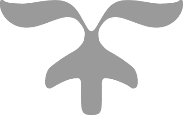 INTRODUCCIÓNBIENVENIDA DEL PRESIDENTE MUNICIPALCULTURA GUBERNAMENTAL NORMATIVIDAD APLICABLEOBJETIVOS DE LA DIRECCIÓNGUIAS OPERATIVASPROCEDIMIENTO PARA EL CONTROL DE DOCUMENTOSPROCEDIMIENTOS PARA LA MEJORA DEL DESEMPEÑO INSTITUCIONALMÉTODO DE CONFORMACIÓN DEL MANUAL ORGANIZACIONALIntroducción2Bienvenida de Presidente3Cultura Gubernamental4Normatividad Aplicable7Objetivos de la Dirección8Guías Operativas por Área:Director de InformáticaJefe del Departamento de Implantación y Soporte TécnicoImplantador de Soporte TécnicoJefe del Departamento de Redes y TelecomunicacionesEspecialista en TelecomunicacionesEncargado WEB MasterAdministrador de ServidoresJefe del Departamento de Proceso de DatosJefe del Departamento de Sistemas y SoporteProgramador Analista de Sistemas y Soporte9Procedimiento para el Control de documentos59Modelo de Mejora del desempeño Institucional del MunicipioProcedimiento de Selección de Personal.Procedimiento de Inducción del personal.Procedimiento de capacitación.Procedimiento de rendición de cuentas interno.60Método de Conformación del Manual OrganizacionalHoja de Control de Cambios6364El propósito del presente Manual tiene como fin ser un Instrumento que ayude a guiar, orientar y enfocar todos los esfuerzos de los servidores públicos en el cumplimiento de las funciones alineadas a los objetivos específicos de su puesto de trabajo asignado y a los objetivos de la Dirección a la cual pertenecen, de la misma manera, esta creado para mejorar la comunicación y transmitir información, respecto a la organización, y funcionamiento de cada Dependencia o Institución del H. Ayuntamiento de Mazatlán.Es del interés de la presente Administración Pública, encabezada por el Ing. Carlos Eduardo Felton González, ser eficiente en el desempeño diario de cada Servidor Público que colabora en el Municipio, es por ello, que el Manual Organizacional de cada Dirección fue creado para: Precisar las funciones encomendadas a la Dependencia, para evitar duplicidad de funciones, detectar omisiones y deslindar responsabilidades. Colaborar en la ejecución correcta de las actividades encomendadas al personal y proporcionar la uniformidad. Permitir el ahorro de tiempo y esfuerzos en la ejecución de las funciones, evitando la repetición de instrucciones y directrices. Proporcionar información básica para la planeación e instrumentar medidas de modernización administrativa. Servir como medio de integración al personal de nuevo ingreso, facilitando su incorporación e inducción a las distintas áreas. Ser un instrumento útil de orientación e información sobre las funciones o atribuciones asignadas a las unidades responsables. A partir de este momento eres un elemento importante de presente Administración Pública del H. Ayuntamiento de Mazatlán Sinaloa.Como colaborador, tus cualidades y aptitudes, han permitido considerarte para ingresar a nuestro equipo de trabajo y creemos que tu aporte va a ser fundamental para el logro de los objetivos de tu área de trabajo. Aquí encontrarás compañeros de trabajo cordiales, y un ambiente de trabajo adecuado, donde estoy seguro se te facilitará tener un excelente desempeño.Te felicitamos y nos complace tenerte con nosotros y esperamos que adoptes los valores de nuestra cultura: responsabilidad, disciplina y servicio de excelencia para el bien del país, del estado, de la sociedad y de tu familia. Así mismo, te exhortamos a vivir dichos valores y formes parte activa de este grupo humano que está trabajando para mejorar tu comunidad y ofrecer un excelente servicio a la ciudadanía.Al pertenecer a nuestro equipo de trabajo, has contraído una serie de deberes y responsabilidades que son necesarios cumplir y respetar, es por eso, es de mi gusto presentarte el presente Manual Organizacional de tu Dirección.Aquí encontraras una Guía Operativa que te ayudará a la adopción de tu puesto, ayudándote a enfocar constantemente el objetivo de tus actividades, de la misma manera, te muestra la metodología y parámetros de medición para el desarrollo de tus funciones de manera efectiva y la correspondiente rendición de cuentas hacia tu Jefe Inmediato.Quienes conformamos ésta Administración, entendemos perfectamente que nuestra sociedad y nuestro país esperan lo mejor de todos nosotros, de nuestros resultados y servicios, por lo tanto te invito a aprovechar tus habilidades y conocimientos para mejorar nuestro Mazatlán.De nuevo te doy la bienvenida a éste tu nuevo Equipo de trabajo, deseándote mucho éxito.¡Bienvenido!Ing. Carlos Eduardo Felton GonzálezPresidente del Municipio de Mazatlán, SinaloaMisiónAdministrar de manera eficiente y transparente los recursos del municipio que permita la ejecución de obras y servicios óptimos mediante la integración de esfuerzos entre sociedad y gobierno. VisiónSer un municipio con alto espíritu de servicio, que se acerque a la gente para atender sus necesidades con la prestación y la buena calidad y la buena gestión y administración de los recursos necesarios para implementar acciones que mejoren la calidad de vida de la población en el presente y generen oportunidades para el desarrollo del municipio a futuro.Código de Ética y ConductaPara fortalecer un Modelo de Gobierno que opere y sea eficiente se requiere de una Administración Pública ordenada, honesta y transparente; en este sentido, el Ingeniero Carlos Eduardo Felton González, C. Presidente Municipal de Mazatlán, ha planteado y exhortado a los servidores públicos del Municipio para que se comprometan a cumplir, en el periodo 2014-2016 “Construyendo Futuro”, el Código de Ética y Conducta, a fin de que con sus acciones se incrementen los estándares de calidad de la gestión municipal. El Código tiene como objetivos específicos: Llevar a cabo acciones permanentes para identificar y delimitar las conductas que en situaciones específicas deberán observar los servidores públicos en el desempeño de sus cargos o comisiones.Lograr que los servidores públicos conozcan, entiendan y vivan los valores y principios que dispone este código. Orientar a los servidores públicos en los asuntos relacionados con la emisión, aplicación y cumplimiento del Código, particularmente en caso de dilemas éticos. Este código es de observancia general y obligatoria tiene como objeto enunciar y dar a conocer, los valores y principios de carácter ético, además de orientar la actuación de los servidores públicos del H. Ayuntamiento de Mazatlán, en el desempeño de sus empleos, cargos o comisiones, ante las situaciones concretas que se le presenten, y que deriven de las funciones y actividades propias de la institución. Es responsabilidad de los sujetos de este código, ajustarse en el desempeño de sus actividades a los valores y principios previstas en este, independientemente de las obligaciones específicas que les correspondan conforme al ejercicio de sus funciones. Todo servidor público del H. Ayuntamiento de Mazatlán está obligado a conocer el Código de Ética y Conducta, a fin de aplicarlo en el ámbito de sus competencias, conforme a los valores, principios y conductas estipuladas en éste. Los valores y principios descritos en el presente código serán asumidos y cumplidos de manera consciente y responsable por todos los servidores públicos de la Administración Pública Municipal, con el propósito de consolidarlos en una cultura gubernamental. Todo servidor público, deberá observar los siguientes valores: Bien Común.- Todas las decisiones y acciones del servidor público deben estar dirigidas a la satisfacción de las necesidades e intereses de la sociedad por encima de sus intereses particulares.Entorno Cultural y Ecológico.- El servidor público debe realizar sus actividades evitando la afectación de nuestro patrimonio cultural y del ecosistema donde vive, asumiendo una férrea voluntad de respeto, defensa y preservación de la cultura y del medio ambiente de nuestro país, que se refleja en sus decisiones y actos. Generosidad.- El Servidor público deberá conducirse con una actitud sensible, solidaria de respeto y apoyo a los ciudadanos. Igualdad.- El servidor público debe prestar los servicios que se le han encomendado, a todos los miembros de la sociedad que tengan derecho a recibirlos, sin importar su origen étnico o nacional, el género, la edad, las discapacidades, la condición social, las condiciones de salud, la religión, las opiniones, las preferencias sexuales, el estado civil, preferencia política o cualquier otra que atente contra la dignidad humana. Integridad.- Todo servidor público debe actuar con honestidad atendiendo siempre a la verdad Justicia.- El servidor público debe conducirse invariablemente con apego a las normas jurídicas inherentes a la función que desempeña. Respetar el Estado de Derecho es una responsabilidad que, debe asumir y cumplir. Liderazgo.- El servidor público debe trabajar para convertirse en un decidido promotor de valores y principios en la sociedad y en la institución pública, partiendo del ejemplo personal, ya que a través de su actitud, actuación y desempeño se construye la confianza de los ciudadanos a las instituciones. Respeto.- Todo servidor público debe dar a las personas un trato digno, cortés, cordial y tolerante. Además, está obligado a reconocer y considerar en todo momento los derechos, libertades y cualidades inherentes a la condición humana. Responsabilidad.- El servidor público debe realizar las funciones encomendadas, cumpliendo con las metas y objetivos del H. Ayuntamiento de Mazatlán, a fin de alcanzar con eficiencia y eficacia los resultados esperados, mejorando su desempeño y la atención al ciudadano, asumiendo así las consecuencias de sus actos y decisiones.Subsidiariedad.- El servidor público debe resolver los temas que le sean propios y estar atento para participar en la solución de los problemas en las áreas de sus compañeros, trabajando en equipo para fomentar un gobierno eficaz en la consecución de resultados para el bienestar de Mazatlán. Solidaridad.- Como servidor público debe integrarse plenamente en la comunidad en la que vive y a la cual representa, uniendo sus esfuerzos a los de sus compañeros del gobierno municipal, para servir a los demás en los momentos difíciles y de la vida diaria. Todo servidor público, deberá observar los siguientes principios en el desempeño de sus funciones: Conflicto de Interés y Uso del Cargo Público.- El servidor público se abstendrá de participar en acciones y situaciones que lo beneficien en lo personal o a familiares de manera directa o indirecta.Eficiencia.- El servidor público debe ejercitar la función pública en forma congruente a los fines y propósitos establecidos por el empleo, cargo o comisión de que se trate. Honradez- Como servidor público en el ejercicio de sus funciones, debe utilizar los recursos públicos tanto humanos como materiales, técnicos y financieros, que se le encomiendan o responsabilicen, con el mayor cuidado y esmero, dedicándolos exclusivamente al fin para el que se encuentran efectos. Imparcialidad.- El servidor público no debe desvirtuar el ejercicio de la función pública para beneficiar intereses personales, familiares o de negocios. Lealtad.- El servidor público debe guardar la Constitución Política de los Estados Unidos Mexicanos, la Constitución Política del Estado de Sinaloa, las instituciones y el orden jurídico del país, asimismo, entregarse a la institución, preservando y protegiendo los intereses públicos. Legalidad.- Como servidor público su actuación debe ajustarse a lo expresamente establecido en la Ley.  Transparencia.- El servidor público debe permitir y garantizar el acceso a la información gubernamental, sin más límite que el que imponga el interés público y los derechos de privacidad de los particulares establecidos por la ley. Hacer un uso responsable y claro de los recursos públicos, eliminando cualquier discrecionalidad indebida en su aplicación. Rendición de Cuentas.- El servidor debe asumir plenamente ante la sociedad, la responsabilidad de desempeñar sus funciones en forma adecuada y sujetarse a la evaluación de la propia sociedad. Realizar sus funciones con eficacia y calidad así como contar permanentemente con la disposición para desarrollar procesos de mejora continua, de modernización y de optimización de recursos públicos.La Dirección de Informática, cuenta con un marco jurídico basado en:Reglamento de la Administración Pública del Municipio de Mazatlán.Ley de Acceso a la información Pública del Estado de Sinaloa.Ley de Responsabilidades Administrativas de los Servidores Públicos del Estado de SinaloaLey de Gobierno Municipal del Estado de Sinaloa.Ley Federal de Trabajo.Constitución Política del Estado de Sinaloa.Constitución Política de los Estados Unidos Mexicanos.Código Civil del Estado de Sinaloa.OBJETIVO GENERAL:La Dirección de Informática se encarga de administrar la información del municipio. Aportando para ello los conocimientos de implantación de sistemas de acuerdo a sus propios estándares de desarrollo, tecnologías de vanguardia y capacitación necesaria para que los sistemas de cómputo satisfagan las necesidades de servicio ágil y oportuno que ocupa la ciudadanía y las dependencias propias del municipio.SOPORTE TÉCNICO: Mantener la infraestructura de equipos de cómputo e impresoras funcionando de forma óptima, mediante la atención de solicitudes en tiempo y forma, asesoría y mantenimiento.REDES Y TELECOMUNICACIONES: Mantener las comunicaciones activas tanto de datos como de voz, antenas, redes, teléfonos, etc. para lograr una operatividad constante en cada Departamento y Dependencia del Municipio de Mazatlán. MANTENIMIENTO WEB: Actualizar, dar mantenimiento y ejecutar implementaciones en la página web del Municipio de Mazatlán. Elaborar diseños gráficos para fomentar la publicidad de proyectos generales del departamento.ADMINISTRACIÓN DE SERVIDORES: Lograr que los servidores generales estén operando en condiciones óptimas, administrando el espacio de los servidores en diferentes áreas de las dependencias del Municipio.PROCESO DE DATOS: Llevar a cabo la administración del Sistema de Armonización contable, atendiendo dudas sobre el manejo del sistema durante los cierres contables y cierres de ingresos del mes, detectando y solucionando fallas en los sistemas a su cargo (contabilidad y administración financiera). SISTEMAS Y SOPORTE: Elaborar y supervisar proyectos relacionados con tecnologías de la información (desarrollo de software basado en web, en escritorio y en móviles).GUIA OPERATIVAGUIA OPERATIVADirección de InformáticaDirección de InformáticaDIRECTORDIRECTORObjetivoObjetivoAdministrar la información del municipio. Aportando para ello los conocimientos de implantación de sistemas de acuerdo a sus propios estándares de desarrollo, tecnologías de vanguardia y capacitación necesaria para que los sistemas de cómputo satisfagan las necesidades de servicio ágil y oportuno que ocupa la ciudadanía y las dependencias propias del municipioAdministrar la información del municipio. Aportando para ello los conocimientos de implantación de sistemas de acuerdo a sus propios estándares de desarrollo, tecnologías de vanguardia y capacitación necesaria para que los sistemas de cómputo satisfagan las necesidades de servicio ágil y oportuno que ocupa la ciudadanía y las dependencias propias del municipioConocimientos y HabilidadesConocimientos y HabilidadesCalidad de servicioAdministración y ContabilidadCapacidad verbal y Facilidad de palabraManejo de equipo de cómputo y paquetería OfficePaciencia y comunicación asertivaLeyes y Reglamentos aplicablesLiderazgo y Trabajo en EquipoHerramientas y equipoHerramientas y equipoComputadora / ImpresoraAgenda de trabajo / Block de NotasTeléfono / ConmutadorPresupuestos / Estados de CuentaCopiadora / EscánerLibros PresupuestalesPuestos a su cargo               NingunoPuestos a su cargo               NingunoJefe InmediatoTesoreroJefe InmediatoTesoreroDepartamento del Jefe InmediatoDepartamento del Jefe InmediatoTesorería MunicipalTesorería MunicipalResponsable de actualización de esta guíaResponsable de actualización de esta guíaDirección de Recursos Humanos del H. Ayuntamiento de MazatlánDirección de Recursos Humanos del H. Ayuntamiento de MazatlánFUNCION 1. COORDINACIÓN y SUPERVISIÓN DE SOPORTE TÉCNICOFUNCION 1. COORDINACIÓN y SUPERVISIÓN DE SOPORTE TÉCNICOFUNCION 1. COORDINACIÓN y SUPERVISIÓN DE SOPORTE TÉCNICOFUNCION 1. COORDINACIÓN y SUPERVISIÓN DE SOPORTE TÉCNICOAtender con el personal del departamento de Soporte Técnico las solicitudes de servicio recibidas de los demás Departamentos o Dependencias del H. Ayuntamiento, sobre necesidades de reparación a equipo de cómputo o impresoras.Revisar periódicamente el uso correcto de la Bitácora de Mantenimientos Técnicos y del Checklist a seguir para formatear e instalar el software en un equipoRevisar el Dictamen Técnico elaborado sobre el estatus del equipo de cómputo o impresoras, firmar y autorizar la entrega del Dictamen.Autorizar la requisición de compra en caso de ser necesario.Verificar la correcta reparación y uso de refacciones, confirmando con los usuarios, la correcta satisfacción sobre la reparación de su equipo de cómputo.Contabilizar la cantidad total de servicios realizados por cada persona del departamento.Verificar los traspasos de equipo de cómputo que no son útiles para las operaciones del área actual.PRODUCTIVIDADAtender con el personal del departamento de Soporte Técnico las solicitudes de servicio recibidas de los demás Departamentos o Dependencias del H. Ayuntamiento, sobre necesidades de reparación a equipo de cómputo o impresoras.Revisar periódicamente el uso correcto de la Bitácora de Mantenimientos Técnicos y del Checklist a seguir para formatear e instalar el software en un equipoRevisar el Dictamen Técnico elaborado sobre el estatus del equipo de cómputo o impresoras, firmar y autorizar la entrega del Dictamen.Autorizar la requisición de compra en caso de ser necesario.Verificar la correcta reparación y uso de refacciones, confirmando con los usuarios, la correcta satisfacción sobre la reparación de su equipo de cómputo.Contabilizar la cantidad total de servicios realizados por cada persona del departamento.Verificar los traspasos de equipo de cómputo que no son útiles para las operaciones del área actual.PRODUCTIVIDADAtender con el personal del departamento de Soporte Técnico las solicitudes de servicio recibidas de los demás Departamentos o Dependencias del H. Ayuntamiento, sobre necesidades de reparación a equipo de cómputo o impresoras.Revisar periódicamente el uso correcto de la Bitácora de Mantenimientos Técnicos y del Checklist a seguir para formatear e instalar el software en un equipoRevisar el Dictamen Técnico elaborado sobre el estatus del equipo de cómputo o impresoras, firmar y autorizar la entrega del Dictamen.Autorizar la requisición de compra en caso de ser necesario.Verificar la correcta reparación y uso de refacciones, confirmando con los usuarios, la correcta satisfacción sobre la reparación de su equipo de cómputo.Contabilizar la cantidad total de servicios realizados por cada persona del departamento.Verificar los traspasos de equipo de cómputo que no son útiles para las operaciones del área actual.PRODUCTIVIDADAtender con el personal del departamento de Soporte Técnico las solicitudes de servicio recibidas de los demás Departamentos o Dependencias del H. Ayuntamiento, sobre necesidades de reparación a equipo de cómputo o impresoras.Revisar periódicamente el uso correcto de la Bitácora de Mantenimientos Técnicos y del Checklist a seguir para formatear e instalar el software en un equipoRevisar el Dictamen Técnico elaborado sobre el estatus del equipo de cómputo o impresoras, firmar y autorizar la entrega del Dictamen.Autorizar la requisición de compra en caso de ser necesario.Verificar la correcta reparación y uso de refacciones, confirmando con los usuarios, la correcta satisfacción sobre la reparación de su equipo de cómputo.Contabilizar la cantidad total de servicios realizados por cada persona del departamento.Verificar los traspasos de equipo de cómputo que no son útiles para las operaciones del área actual.PRODUCTIVIDADPeriódicamente es necesario aplicar una evaluación individual  cada empleado para medir el Índice de Productividad Individual (iPi), de acuerdo a: Periódicamente es necesario aplicar una evaluación individual  cada empleado para medir el Índice de Productividad Individual (iPi), de acuerdo a: Periódicamente es necesario aplicar una evaluación individual  cada empleado para medir el Índice de Productividad Individual (iPi), de acuerdo a: Periódicamente es necesario aplicar una evaluación individual  cada empleado para medir el Índice de Productividad Individual (iPi), de acuerdo a: Indicadores de Desempeño individual del Puesto:Indicadores de Desempeño individual del Puesto:Indicadores de Desempeño individual del Puesto:Indicadores de Desempeño individual del Puesto:NOMBRE DEL INDICADORUNIDADESFRECUENCIAFORMULACumplimiento de Mantenimientos %Según demandaReparaciones realizadas / Equipos recibidos con fallas de funcionamientoDocumentación Obligatoria:Documentación Obligatoria:Documentación Obligatoria:Documentación Obligatoria:REPORTEFECHA LIMITE DE ENTREGA                             FECHA LIMITE DE ENTREGA                             DESTINO                                                                    Dictamen Técnico (autorización) yChecklist de PCBitácora de Mantenimiento (revisión),Según demandaSegún demandaJefe del Departamento de Soporte TécnicoFUNCION 2. COORDINACIÓN y SUPERVISIÓN DEL REDES Y TELECOMUNICACIONESFUNCION 2. COORDINACIÓN y SUPERVISIÓN DEL REDES Y TELECOMUNICACIONESFUNCION 2. COORDINACIÓN y SUPERVISIÓN DEL REDES Y TELECOMUNICACIONESFUNCION 2. COORDINACIÓN y SUPERVISIÓN DEL REDES Y TELECOMUNICACIONESAtender las solicitudes de servicio recibidas de los demás Departamentos o Dependencias del H. Ayuntamiento sobre fallas en el servicio de redes y telecomunicaciones, revisando y autorizando el oficio donde se solicita la autorización del mantenimiento necesario:Verificar que se hayan realizado correctamente los mantenimientos requeridos: Instalar y configurar antenas para el servicio del ayuntamiento.Instalar telefonía en diferentes puntos de los departamentos que así lo requieran.Realizar la administración de la red general de comunicaciones del Ayuntamiento.Instalar cableado de red en todas las dependencias del Ayuntamiento y Paramunicipales.Dar soporte técnico a redes de voz y datos a los departamentos del Municipio.Realizar la administración de los sitios web del Municipio y correos electrónicos. Administrar los servidores del Municipio.Autorizar requisición de compra de antena, cables o cualquier insumo en caso de ser necesario.Confirmar con los usuarios, la correcta satisfacción sobre la reparación de los sistemas de redes, administración de servidores y sitios web.Contabilizar la cantidad total de servicios realizados por cada persona del departamento, revisando periódicamente el uso correcto de la Bitácora de Mantenimientos Técnicos.PRODUCTIVIDADAtender las solicitudes de servicio recibidas de los demás Departamentos o Dependencias del H. Ayuntamiento sobre fallas en el servicio de redes y telecomunicaciones, revisando y autorizando el oficio donde se solicita la autorización del mantenimiento necesario:Verificar que se hayan realizado correctamente los mantenimientos requeridos: Instalar y configurar antenas para el servicio del ayuntamiento.Instalar telefonía en diferentes puntos de los departamentos que así lo requieran.Realizar la administración de la red general de comunicaciones del Ayuntamiento.Instalar cableado de red en todas las dependencias del Ayuntamiento y Paramunicipales.Dar soporte técnico a redes de voz y datos a los departamentos del Municipio.Realizar la administración de los sitios web del Municipio y correos electrónicos. Administrar los servidores del Municipio.Autorizar requisición de compra de antena, cables o cualquier insumo en caso de ser necesario.Confirmar con los usuarios, la correcta satisfacción sobre la reparación de los sistemas de redes, administración de servidores y sitios web.Contabilizar la cantidad total de servicios realizados por cada persona del departamento, revisando periódicamente el uso correcto de la Bitácora de Mantenimientos Técnicos.PRODUCTIVIDADAtender las solicitudes de servicio recibidas de los demás Departamentos o Dependencias del H. Ayuntamiento sobre fallas en el servicio de redes y telecomunicaciones, revisando y autorizando el oficio donde se solicita la autorización del mantenimiento necesario:Verificar que se hayan realizado correctamente los mantenimientos requeridos: Instalar y configurar antenas para el servicio del ayuntamiento.Instalar telefonía en diferentes puntos de los departamentos que así lo requieran.Realizar la administración de la red general de comunicaciones del Ayuntamiento.Instalar cableado de red en todas las dependencias del Ayuntamiento y Paramunicipales.Dar soporte técnico a redes de voz y datos a los departamentos del Municipio.Realizar la administración de los sitios web del Municipio y correos electrónicos. Administrar los servidores del Municipio.Autorizar requisición de compra de antena, cables o cualquier insumo en caso de ser necesario.Confirmar con los usuarios, la correcta satisfacción sobre la reparación de los sistemas de redes, administración de servidores y sitios web.Contabilizar la cantidad total de servicios realizados por cada persona del departamento, revisando periódicamente el uso correcto de la Bitácora de Mantenimientos Técnicos.PRODUCTIVIDADAtender las solicitudes de servicio recibidas de los demás Departamentos o Dependencias del H. Ayuntamiento sobre fallas en el servicio de redes y telecomunicaciones, revisando y autorizando el oficio donde se solicita la autorización del mantenimiento necesario:Verificar que se hayan realizado correctamente los mantenimientos requeridos: Instalar y configurar antenas para el servicio del ayuntamiento.Instalar telefonía en diferentes puntos de los departamentos que así lo requieran.Realizar la administración de la red general de comunicaciones del Ayuntamiento.Instalar cableado de red en todas las dependencias del Ayuntamiento y Paramunicipales.Dar soporte técnico a redes de voz y datos a los departamentos del Municipio.Realizar la administración de los sitios web del Municipio y correos electrónicos. Administrar los servidores del Municipio.Autorizar requisición de compra de antena, cables o cualquier insumo en caso de ser necesario.Confirmar con los usuarios, la correcta satisfacción sobre la reparación de los sistemas de redes, administración de servidores y sitios web.Contabilizar la cantidad total de servicios realizados por cada persona del departamento, revisando periódicamente el uso correcto de la Bitácora de Mantenimientos Técnicos.PRODUCTIVIDADPeriódicamente es necesario aplicar una evaluación individual  cada empleado para medir el Índice de Productividad Individual (iPi), de acuerdo a: Periódicamente es necesario aplicar una evaluación individual  cada empleado para medir el Índice de Productividad Individual (iPi), de acuerdo a: Periódicamente es necesario aplicar una evaluación individual  cada empleado para medir el Índice de Productividad Individual (iPi), de acuerdo a: Periódicamente es necesario aplicar una evaluación individual  cada empleado para medir el Índice de Productividad Individual (iPi), de acuerdo a: Indicadores de Desempeño individual del Puesto:Indicadores de Desempeño individual del Puesto:Indicadores de Desempeño individual del Puesto:Indicadores de Desempeño individual del Puesto:NOMBRE DEL INDICADORUNIDADESFRECUENCIAFORMULACumplimiento de Mantenimientos %Según demandaServicios realizados / Servicios solicitadosDocumentación Obligatoria:Documentación Obligatoria:Documentación Obligatoria:Documentación Obligatoria:REPORTEFECHA LIMITE DE ENTREGA                             FECHA LIMITE DE ENTREGA                             DESTINO                                                                    Requisición de CompraBitácora de Mantenimiento (revisión)Según demandaSegún demandaSegún demandaSegún demandaDirector de InformáticaPersonal del área de TelecomunicacionesFUNCION 3. REALIZAR SERVICIOS AL SISTEMA DE ARMONIZACIÓN CONTABLEFUNCION 3. REALIZAR SERVICIOS AL SISTEMA DE ARMONIZACIÓN CONTABLEFUNCION 3. REALIZAR SERVICIOS AL SISTEMA DE ARMONIZACIÓN CONTABLEFUNCION 3. REALIZAR SERVICIOS AL SISTEMA DE ARMONIZACIÓN CONTABLEAtender con el personal del Departamento de Procesos de Datos, las solicitudes sobre servicios al Sistema de Armonización contable, antes o durante los cierres contables del mes.Verificar con el Jefe de Departamento las causas de los errores o fallas en los sistemas a su cargo (contabilidad y administración financiera).Supervisar el control de respaldo y resguardo de información histórica.Aprobar las requisiciones de compra para refacciones o accesorios en caso de requerirse a Jefe del Departamento. Verificar la correcta ejecución de los servicios al Sistema de Armonización Contable, revisando la Bitácora de Mantenimiento del Departamento.Confirmar con el Usuario su conformidad del servicio realizado.Evaluar la capacitación a los usuarios en temas referidos al manejo de los sistemas de cómputo (ingresos, administración financiera).PRODUCTIVIDADAtender con el personal del Departamento de Procesos de Datos, las solicitudes sobre servicios al Sistema de Armonización contable, antes o durante los cierres contables del mes.Verificar con el Jefe de Departamento las causas de los errores o fallas en los sistemas a su cargo (contabilidad y administración financiera).Supervisar el control de respaldo y resguardo de información histórica.Aprobar las requisiciones de compra para refacciones o accesorios en caso de requerirse a Jefe del Departamento. Verificar la correcta ejecución de los servicios al Sistema de Armonización Contable, revisando la Bitácora de Mantenimiento del Departamento.Confirmar con el Usuario su conformidad del servicio realizado.Evaluar la capacitación a los usuarios en temas referidos al manejo de los sistemas de cómputo (ingresos, administración financiera).PRODUCTIVIDADAtender con el personal del Departamento de Procesos de Datos, las solicitudes sobre servicios al Sistema de Armonización contable, antes o durante los cierres contables del mes.Verificar con el Jefe de Departamento las causas de los errores o fallas en los sistemas a su cargo (contabilidad y administración financiera).Supervisar el control de respaldo y resguardo de información histórica.Aprobar las requisiciones de compra para refacciones o accesorios en caso de requerirse a Jefe del Departamento. Verificar la correcta ejecución de los servicios al Sistema de Armonización Contable, revisando la Bitácora de Mantenimiento del Departamento.Confirmar con el Usuario su conformidad del servicio realizado.Evaluar la capacitación a los usuarios en temas referidos al manejo de los sistemas de cómputo (ingresos, administración financiera).PRODUCTIVIDADAtender con el personal del Departamento de Procesos de Datos, las solicitudes sobre servicios al Sistema de Armonización contable, antes o durante los cierres contables del mes.Verificar con el Jefe de Departamento las causas de los errores o fallas en los sistemas a su cargo (contabilidad y administración financiera).Supervisar el control de respaldo y resguardo de información histórica.Aprobar las requisiciones de compra para refacciones o accesorios en caso de requerirse a Jefe del Departamento. Verificar la correcta ejecución de los servicios al Sistema de Armonización Contable, revisando la Bitácora de Mantenimiento del Departamento.Confirmar con el Usuario su conformidad del servicio realizado.Evaluar la capacitación a los usuarios en temas referidos al manejo de los sistemas de cómputo (ingresos, administración financiera).PRODUCTIVIDADPeriódicamente es necesario aplicar una evaluación individual  cada empleado para medir el Índice de Productividad Individual (iPi), de acuerdo a: Periódicamente es necesario aplicar una evaluación individual  cada empleado para medir el Índice de Productividad Individual (iPi), de acuerdo a: Periódicamente es necesario aplicar una evaluación individual  cada empleado para medir el Índice de Productividad Individual (iPi), de acuerdo a: Periódicamente es necesario aplicar una evaluación individual  cada empleado para medir el Índice de Productividad Individual (iPi), de acuerdo a: Indicadores de Desempeño individual del Puesto:Indicadores de Desempeño individual del Puesto:Indicadores de Desempeño individual del Puesto:Indicadores de Desempeño individual del Puesto:NOMBRE DEL INDICADORUNIDADESFRECUENCIAFORMULACumplimiento de Mantenimientos %Según demandaServicios realizados / Servicios solicitadosDocumentación Obligatoria:Documentación Obligatoria:Documentación Obligatoria:Documentación Obligatoria:REPORTEFECHA LIMITE DE ENTREGA                             FECHA LIMITE DE ENTREGA                             DESTINO                                                                    Administración del Sistema de Armonización ContableSegún demandaSegún demandaJefe del Departamento de Proceso de Datos, Usuarios de diferentes Dependencias FUNCION 4. PLAN Y SEGUIMIENTO DE DESARROLLO DE PROYECTOS FUNCION 4. PLAN Y SEGUIMIENTO DE DESARROLLO DE PROYECTOS FUNCION 4. PLAN Y SEGUIMIENTO DE DESARROLLO DE PROYECTOS FUNCION 4. PLAN Y SEGUIMIENTO DE DESARROLLO DE PROYECTOS Obtener periódicamente de cada Director una lista sobre las necesidades de sistemas computacionales (software) necesarios para el desempeño operativo y administrativo de los procesos sustantivos de las Dependencias del H. AyuntamientoAnalizar cada proyecto y asignar fases a cada Proyecto, para lograr medir el avance.Calendarizar la ejecución de cada Proyecto, determinado los días, semanas y meses de ejecución, señalando en cada periodo la fase correspondiente.Asignar al personal del Departamento de Sistemas y Soporte la ejecución de cada proyecto, solicitándole semanal o mensualmente un informe de actividades y avances de dicho proyecto.PRODUCTIVIDADObtener periódicamente de cada Director una lista sobre las necesidades de sistemas computacionales (software) necesarios para el desempeño operativo y administrativo de los procesos sustantivos de las Dependencias del H. AyuntamientoAnalizar cada proyecto y asignar fases a cada Proyecto, para lograr medir el avance.Calendarizar la ejecución de cada Proyecto, determinado los días, semanas y meses de ejecución, señalando en cada periodo la fase correspondiente.Asignar al personal del Departamento de Sistemas y Soporte la ejecución de cada proyecto, solicitándole semanal o mensualmente un informe de actividades y avances de dicho proyecto.PRODUCTIVIDADObtener periódicamente de cada Director una lista sobre las necesidades de sistemas computacionales (software) necesarios para el desempeño operativo y administrativo de los procesos sustantivos de las Dependencias del H. AyuntamientoAnalizar cada proyecto y asignar fases a cada Proyecto, para lograr medir el avance.Calendarizar la ejecución de cada Proyecto, determinado los días, semanas y meses de ejecución, señalando en cada periodo la fase correspondiente.Asignar al personal del Departamento de Sistemas y Soporte la ejecución de cada proyecto, solicitándole semanal o mensualmente un informe de actividades y avances de dicho proyecto.PRODUCTIVIDADObtener periódicamente de cada Director una lista sobre las necesidades de sistemas computacionales (software) necesarios para el desempeño operativo y administrativo de los procesos sustantivos de las Dependencias del H. AyuntamientoAnalizar cada proyecto y asignar fases a cada Proyecto, para lograr medir el avance.Calendarizar la ejecución de cada Proyecto, determinado los días, semanas y meses de ejecución, señalando en cada periodo la fase correspondiente.Asignar al personal del Departamento de Sistemas y Soporte la ejecución de cada proyecto, solicitándole semanal o mensualmente un informe de actividades y avances de dicho proyecto.PRODUCTIVIDADPeriódicamente es necesario aplicar una evaluación individual  cada empleado para medir el Índice de Productividad Individual (iPi), de acuerdo a: Periódicamente es necesario aplicar una evaluación individual  cada empleado para medir el Índice de Productividad Individual (iPi), de acuerdo a: Periódicamente es necesario aplicar una evaluación individual  cada empleado para medir el Índice de Productividad Individual (iPi), de acuerdo a: Periódicamente es necesario aplicar una evaluación individual  cada empleado para medir el Índice de Productividad Individual (iPi), de acuerdo a: Indicadores de Desempeño individual del Puesto:Indicadores de Desempeño individual del Puesto:Indicadores de Desempeño individual del Puesto:Indicadores de Desempeño individual del Puesto:NOMBRE DEL INDICADORUNIDADESFRECUENCIAFORMULACumplimiento del Programa de desarrollo de Proyectos Software %Según demandaAvance logrado / Avance programadoDocumentación Obligatoria:Documentación Obligatoria:Documentación Obligatoria:Documentación Obligatoria:REPORTEFECHA LIMITE DE ENTREGA                             FECHA LIMITE DE ENTREGA                             DESTINO                                                                    Programa o Calendario de desarrollo Software y Sistemas (Proyectos)Según demandaSegún demandaJefe del Departamento de Sistemas yUsuarios solicitantes  FUNCION 5. ACTUALIZACIÓN E IMPLEMENTACIÓN DE PROYECTOS SOFTWARE FUNCION 5. ACTUALIZACIÓN E IMPLEMENTACIÓN DE PROYECTOS SOFTWARE FUNCION 5. ACTUALIZACIÓN E IMPLEMENTACIÓN DE PROYECTOS SOFTWARE FUNCION 5. ACTUALIZACIÓN E IMPLEMENTACIÓN DE PROYECTOS SOFTWARE Atender las solicitudes de servicio a los sistemas de Software utilizados en el Ayuntamiento, agregando nuevos reportes, campos, apartados, etc.Por medio del personal correspondiente, atender los servicios velocidad del Sistema Software de Atención Ciudadana, SADMUN, ISERIES, etc.  utilizado por las Dependencias del H. AyuntamientoVerificar la actualización de la base de datos de JUMAPAM y actualizar versiones del Sistema SADMUNDar soporte a los usuarios que solicitan alguna asesoría o solución al problema presentado en cualquier departamento de las Dependencias del Municipio.Revisar la implementación de los proyectos software para el desarrollo de Sistemas que previamente fueron solicitados a la Dirección de Informática.Confirmar con los usuarios el manejo correcto del Sistema Software una vez actualizado o implementado, realizando las pruebas necesarias hasta lograr la completa satisfacción.PRODUCTIVIDADAtender las solicitudes de servicio a los sistemas de Software utilizados en el Ayuntamiento, agregando nuevos reportes, campos, apartados, etc.Por medio del personal correspondiente, atender los servicios velocidad del Sistema Software de Atención Ciudadana, SADMUN, ISERIES, etc.  utilizado por las Dependencias del H. AyuntamientoVerificar la actualización de la base de datos de JUMAPAM y actualizar versiones del Sistema SADMUNDar soporte a los usuarios que solicitan alguna asesoría o solución al problema presentado en cualquier departamento de las Dependencias del Municipio.Revisar la implementación de los proyectos software para el desarrollo de Sistemas que previamente fueron solicitados a la Dirección de Informática.Confirmar con los usuarios el manejo correcto del Sistema Software una vez actualizado o implementado, realizando las pruebas necesarias hasta lograr la completa satisfacción.PRODUCTIVIDADAtender las solicitudes de servicio a los sistemas de Software utilizados en el Ayuntamiento, agregando nuevos reportes, campos, apartados, etc.Por medio del personal correspondiente, atender los servicios velocidad del Sistema Software de Atención Ciudadana, SADMUN, ISERIES, etc.  utilizado por las Dependencias del H. AyuntamientoVerificar la actualización de la base de datos de JUMAPAM y actualizar versiones del Sistema SADMUNDar soporte a los usuarios que solicitan alguna asesoría o solución al problema presentado en cualquier departamento de las Dependencias del Municipio.Revisar la implementación de los proyectos software para el desarrollo de Sistemas que previamente fueron solicitados a la Dirección de Informática.Confirmar con los usuarios el manejo correcto del Sistema Software una vez actualizado o implementado, realizando las pruebas necesarias hasta lograr la completa satisfacción.PRODUCTIVIDADAtender las solicitudes de servicio a los sistemas de Software utilizados en el Ayuntamiento, agregando nuevos reportes, campos, apartados, etc.Por medio del personal correspondiente, atender los servicios velocidad del Sistema Software de Atención Ciudadana, SADMUN, ISERIES, etc.  utilizado por las Dependencias del H. AyuntamientoVerificar la actualización de la base de datos de JUMAPAM y actualizar versiones del Sistema SADMUNDar soporte a los usuarios que solicitan alguna asesoría o solución al problema presentado en cualquier departamento de las Dependencias del Municipio.Revisar la implementación de los proyectos software para el desarrollo de Sistemas que previamente fueron solicitados a la Dirección de Informática.Confirmar con los usuarios el manejo correcto del Sistema Software una vez actualizado o implementado, realizando las pruebas necesarias hasta lograr la completa satisfacción.PRODUCTIVIDADPeriódicamente es necesario aplicar una evaluación individual  cada empleado para medir el Índice de Productividad Individual (iPi), de acuerdo a: Periódicamente es necesario aplicar una evaluación individual  cada empleado para medir el Índice de Productividad Individual (iPi), de acuerdo a: Periódicamente es necesario aplicar una evaluación individual  cada empleado para medir el Índice de Productividad Individual (iPi), de acuerdo a: Periódicamente es necesario aplicar una evaluación individual  cada empleado para medir el Índice de Productividad Individual (iPi), de acuerdo a: Indicadores de Desempeño individual del Puesto:Indicadores de Desempeño individual del Puesto:Indicadores de Desempeño individual del Puesto:Indicadores de Desempeño individual del Puesto:NOMBRE DEL INDICADORUNIDADESFRECUENCIAFORMULAProyectos Software implementados%Según demandaProyectos aplicados / Proyectos solicitadosDocumentación Obligatoria:Documentación Obligatoria:Documentación Obligatoria:Documentación Obligatoria:REPORTEFECHA LIMITE DE ENTREGA                             FECHA LIMITE DE ENTREGA                             DESTINO                                                                    Software y Sistemas (Proyectos)Según demandaSegún demandaJefe del Departamento de Sistemas yUsuarios solicitantes FUNCION 6. USO Y CONTROL  DE INFORMACIÓNFUNCION 6. USO Y CONTROL  DE INFORMACIÓNFUNCION 6. USO Y CONTROL  DE INFORMACIÓNFUNCION 6. USO Y CONTROL  DE INFORMACIÓNFUNCION 6. USO Y CONTROL  DE INFORMACIÓNFUNCION 6. USO Y CONTROL  DE INFORMACIÓNRevisar los documentados dirigidos al área, revisar y dar instrucciones al personal para canalizar con los responsables asignados para dar respuesta o seguimiento al oficio.Recibir los Reportes mensuales de Actividades de cada una de las áreas a su cargo, aclarar cualquier duda con los Encargados y firmar de revisado.Atender las solicitudes de información referentes a los Indicadores de fin SEDEMSI, Indicadores de Gestión y a los Indicadores de Desempeño.  Revisar los resultados de los Indicadores o de la información a proporcionar, antes de ser remitida al área solicitante.Una vez revisados, autorizar el envío firmando los documentos correspondientes, aclarar cualquier duda sobre la información presentada con el área solicitante en caso de ser necesario. PRODUCTIVIDADRevisar los documentados dirigidos al área, revisar y dar instrucciones al personal para canalizar con los responsables asignados para dar respuesta o seguimiento al oficio.Recibir los Reportes mensuales de Actividades de cada una de las áreas a su cargo, aclarar cualquier duda con los Encargados y firmar de revisado.Atender las solicitudes de información referentes a los Indicadores de fin SEDEMSI, Indicadores de Gestión y a los Indicadores de Desempeño.  Revisar los resultados de los Indicadores o de la información a proporcionar, antes de ser remitida al área solicitante.Una vez revisados, autorizar el envío firmando los documentos correspondientes, aclarar cualquier duda sobre la información presentada con el área solicitante en caso de ser necesario. PRODUCTIVIDADRevisar los documentados dirigidos al área, revisar y dar instrucciones al personal para canalizar con los responsables asignados para dar respuesta o seguimiento al oficio.Recibir los Reportes mensuales de Actividades de cada una de las áreas a su cargo, aclarar cualquier duda con los Encargados y firmar de revisado.Atender las solicitudes de información referentes a los Indicadores de fin SEDEMSI, Indicadores de Gestión y a los Indicadores de Desempeño.  Revisar los resultados de los Indicadores o de la información a proporcionar, antes de ser remitida al área solicitante.Una vez revisados, autorizar el envío firmando los documentos correspondientes, aclarar cualquier duda sobre la información presentada con el área solicitante en caso de ser necesario. PRODUCTIVIDADRevisar los documentados dirigidos al área, revisar y dar instrucciones al personal para canalizar con los responsables asignados para dar respuesta o seguimiento al oficio.Recibir los Reportes mensuales de Actividades de cada una de las áreas a su cargo, aclarar cualquier duda con los Encargados y firmar de revisado.Atender las solicitudes de información referentes a los Indicadores de fin SEDEMSI, Indicadores de Gestión y a los Indicadores de Desempeño.  Revisar los resultados de los Indicadores o de la información a proporcionar, antes de ser remitida al área solicitante.Una vez revisados, autorizar el envío firmando los documentos correspondientes, aclarar cualquier duda sobre la información presentada con el área solicitante en caso de ser necesario. PRODUCTIVIDADRevisar los documentados dirigidos al área, revisar y dar instrucciones al personal para canalizar con los responsables asignados para dar respuesta o seguimiento al oficio.Recibir los Reportes mensuales de Actividades de cada una de las áreas a su cargo, aclarar cualquier duda con los Encargados y firmar de revisado.Atender las solicitudes de información referentes a los Indicadores de fin SEDEMSI, Indicadores de Gestión y a los Indicadores de Desempeño.  Revisar los resultados de los Indicadores o de la información a proporcionar, antes de ser remitida al área solicitante.Una vez revisados, autorizar el envío firmando los documentos correspondientes, aclarar cualquier duda sobre la información presentada con el área solicitante en caso de ser necesario. PRODUCTIVIDADRevisar los documentados dirigidos al área, revisar y dar instrucciones al personal para canalizar con los responsables asignados para dar respuesta o seguimiento al oficio.Recibir los Reportes mensuales de Actividades de cada una de las áreas a su cargo, aclarar cualquier duda con los Encargados y firmar de revisado.Atender las solicitudes de información referentes a los Indicadores de fin SEDEMSI, Indicadores de Gestión y a los Indicadores de Desempeño.  Revisar los resultados de los Indicadores o de la información a proporcionar, antes de ser remitida al área solicitante.Una vez revisados, autorizar el envío firmando los documentos correspondientes, aclarar cualquier duda sobre la información presentada con el área solicitante en caso de ser necesario. PRODUCTIVIDADPeriódicamente es necesario aplicar una evaluación individual  cada empleado para medir el Índice de Productividad Individual (iPi), de acuerdo a: Periódicamente es necesario aplicar una evaluación individual  cada empleado para medir el Índice de Productividad Individual (iPi), de acuerdo a: Periódicamente es necesario aplicar una evaluación individual  cada empleado para medir el Índice de Productividad Individual (iPi), de acuerdo a: Periódicamente es necesario aplicar una evaluación individual  cada empleado para medir el Índice de Productividad Individual (iPi), de acuerdo a: Periódicamente es necesario aplicar una evaluación individual  cada empleado para medir el Índice de Productividad Individual (iPi), de acuerdo a: Periódicamente es necesario aplicar una evaluación individual  cada empleado para medir el Índice de Productividad Individual (iPi), de acuerdo a: Indicadores de Desempeño individual del Puesto:Indicadores de Desempeño individual del Puesto:Indicadores de Desempeño individual del Puesto:Indicadores de Desempeño individual del Puesto:Indicadores de Desempeño individual del Puesto:Indicadores de Desempeño individual del Puesto:NOMBRE DEL INDICADORNOMBRE DEL INDICADORUNIDADESFRECUENCIAFRECUENCIAFORMULAEntrega de InformaciónEntrega de InformaciónNumero enteroSegún demandaSegún demandaInformes entregados / Informes solicitadosDocumentación Obligatoria:Documentación Obligatoria:Documentación Obligatoria:Documentación Obligatoria:Documentación Obligatoria:Documentación Obligatoria:REPORTEREPORTEFECHA LIMITE DE ENTREGA                             FECHA LIMITE DE ENTREGA                             FECHA LIMITE DE ENTREGA                             DESTINO                                                                    Indicadores SEDEMSIMensual, Trimestral y AnualMensual, Trimestral y AnualMensual, Trimestral y AnualSíndico ProcuradorSíndico ProcuradorIndicadores de GestiónSegún demandaSegún demandaSegún demandaCoordinación de Acceso a la Inf.Coordinación de Acceso a la Inf.Oficios con carácter de respuestaSegún demandaSegún demandaSegún demandaDependencias del MunicipioDependencias del MunicipioFUNCION 7. REPORTE DE AVANCES DEL PLAN MUNICIPAL DE DESARROLLOFUNCION 7. REPORTE DE AVANCES DEL PLAN MUNICIPAL DE DESARROLLOFUNCION 7. REPORTE DE AVANCES DEL PLAN MUNICIPAL DE DESARROLLOFUNCION 7. REPORTE DE AVANCES DEL PLAN MUNICIPAL DE DESARROLLOEstablecer líneas de acción y metas correspondientes del área de trabajo para incluirlas en el Plan Municipal de Desarrollo.Informar al personal a su cargo de las líneas de acción y metas asignadas a cada área de trabajo, solicitándoles un informe de avances mensuales con respecto al cumplimiento de tales metas.Recibir mensualmente, del personal a su cargo, los avances de las líneas de acción de cada área de trabajo, aclarar cualquier duda y firmar como acuse de Vo. Bo.Enviar un Oficio dirigido a IMPLAN para notificar mensualmente de los avances logrados, confirmar se haya recibido correctamente el oficio.Presentar cualquier soporte o evidencia a solicitud del IMPLAN, Contraloría o Auditoría Superior del Estado y aclarar cualquier duda en caso de ser necesario.Notificar a solicitud expresa de IMPLAN de los impactos logrados en beneficio para la sociedad de manera cualitativa, anexando fotografías o videos en caso de tenerlos a fin de conformar el Informe Anual de avances de cumplimiento del Plan Municipal de Desarrollo.PRODUCTIVIDADEstablecer líneas de acción y metas correspondientes del área de trabajo para incluirlas en el Plan Municipal de Desarrollo.Informar al personal a su cargo de las líneas de acción y metas asignadas a cada área de trabajo, solicitándoles un informe de avances mensuales con respecto al cumplimiento de tales metas.Recibir mensualmente, del personal a su cargo, los avances de las líneas de acción de cada área de trabajo, aclarar cualquier duda y firmar como acuse de Vo. Bo.Enviar un Oficio dirigido a IMPLAN para notificar mensualmente de los avances logrados, confirmar se haya recibido correctamente el oficio.Presentar cualquier soporte o evidencia a solicitud del IMPLAN, Contraloría o Auditoría Superior del Estado y aclarar cualquier duda en caso de ser necesario.Notificar a solicitud expresa de IMPLAN de los impactos logrados en beneficio para la sociedad de manera cualitativa, anexando fotografías o videos en caso de tenerlos a fin de conformar el Informe Anual de avances de cumplimiento del Plan Municipal de Desarrollo.PRODUCTIVIDADEstablecer líneas de acción y metas correspondientes del área de trabajo para incluirlas en el Plan Municipal de Desarrollo.Informar al personal a su cargo de las líneas de acción y metas asignadas a cada área de trabajo, solicitándoles un informe de avances mensuales con respecto al cumplimiento de tales metas.Recibir mensualmente, del personal a su cargo, los avances de las líneas de acción de cada área de trabajo, aclarar cualquier duda y firmar como acuse de Vo. Bo.Enviar un Oficio dirigido a IMPLAN para notificar mensualmente de los avances logrados, confirmar se haya recibido correctamente el oficio.Presentar cualquier soporte o evidencia a solicitud del IMPLAN, Contraloría o Auditoría Superior del Estado y aclarar cualquier duda en caso de ser necesario.Notificar a solicitud expresa de IMPLAN de los impactos logrados en beneficio para la sociedad de manera cualitativa, anexando fotografías o videos en caso de tenerlos a fin de conformar el Informe Anual de avances de cumplimiento del Plan Municipal de Desarrollo.PRODUCTIVIDADEstablecer líneas de acción y metas correspondientes del área de trabajo para incluirlas en el Plan Municipal de Desarrollo.Informar al personal a su cargo de las líneas de acción y metas asignadas a cada área de trabajo, solicitándoles un informe de avances mensuales con respecto al cumplimiento de tales metas.Recibir mensualmente, del personal a su cargo, los avances de las líneas de acción de cada área de trabajo, aclarar cualquier duda y firmar como acuse de Vo. Bo.Enviar un Oficio dirigido a IMPLAN para notificar mensualmente de los avances logrados, confirmar se haya recibido correctamente el oficio.Presentar cualquier soporte o evidencia a solicitud del IMPLAN, Contraloría o Auditoría Superior del Estado y aclarar cualquier duda en caso de ser necesario.Notificar a solicitud expresa de IMPLAN de los impactos logrados en beneficio para la sociedad de manera cualitativa, anexando fotografías o videos en caso de tenerlos a fin de conformar el Informe Anual de avances de cumplimiento del Plan Municipal de Desarrollo.PRODUCTIVIDADPeriódicamente es necesario aplicar una evaluación individual  cada empleado para medir el Índice de Productividad Individual (iPi), de acuerdo a: Periódicamente es necesario aplicar una evaluación individual  cada empleado para medir el Índice de Productividad Individual (iPi), de acuerdo a: Periódicamente es necesario aplicar una evaluación individual  cada empleado para medir el Índice de Productividad Individual (iPi), de acuerdo a: Periódicamente es necesario aplicar una evaluación individual  cada empleado para medir el Índice de Productividad Individual (iPi), de acuerdo a: Indicadores de Desempeño individual del Puesto:Indicadores de Desempeño individual del Puesto:Indicadores de Desempeño individual del Puesto:Indicadores de Desempeño individual del Puesto:NOMBRE DEL INDICADORUNIDADESFRECUENCIAFORMULAAvance del PMDM%Según demandaAvances logrados / Avances programadosDocumentación Obligatoria:Documentación Obligatoria:Documentación Obligatoria:Documentación Obligatoria:REPORTEFECHA LIMITE DE ENTREGA                             FECHA LIMITE DE ENTREGA                             DESTINO                                                                    Informe de avances de las líneas de acción del PMDMMensual Mensual IMPLANFUNCION 8. ATENDER DE NECESIDADES GENERALES DE LA DIRECCION DE INFORMATICAFUNCION 8. ATENDER DE NECESIDADES GENERALES DE LA DIRECCION DE INFORMATICAFUNCION 8. ATENDER DE NECESIDADES GENERALES DE LA DIRECCION DE INFORMATICAFUNCION 8. ATENDER DE NECESIDADES GENERALES DE LA DIRECCION DE INFORMATICADetectar necesidades de insumos, papelería o servicios de mantenimiento a las oficinas y departamento de la Dirección de Servicios Públicos. Autorizar las requisiciones de compra para equipo, insumos, papelería o servicios de mantenimiento al equipo de cómputo.  Proponer políticas al área solicitante y a Tesorería para mantener actualizado las tecnologías de información.Elaborar los planes de capacitación del personal a su cargo.Regular la normatividad de la Dirección de Informática.PRODUCTIVIDADDetectar necesidades de insumos, papelería o servicios de mantenimiento a las oficinas y departamento de la Dirección de Servicios Públicos. Autorizar las requisiciones de compra para equipo, insumos, papelería o servicios de mantenimiento al equipo de cómputo.  Proponer políticas al área solicitante y a Tesorería para mantener actualizado las tecnologías de información.Elaborar los planes de capacitación del personal a su cargo.Regular la normatividad de la Dirección de Informática.PRODUCTIVIDADDetectar necesidades de insumos, papelería o servicios de mantenimiento a las oficinas y departamento de la Dirección de Servicios Públicos. Autorizar las requisiciones de compra para equipo, insumos, papelería o servicios de mantenimiento al equipo de cómputo.  Proponer políticas al área solicitante y a Tesorería para mantener actualizado las tecnologías de información.Elaborar los planes de capacitación del personal a su cargo.Regular la normatividad de la Dirección de Informática.PRODUCTIVIDADDetectar necesidades de insumos, papelería o servicios de mantenimiento a las oficinas y departamento de la Dirección de Servicios Públicos. Autorizar las requisiciones de compra para equipo, insumos, papelería o servicios de mantenimiento al equipo de cómputo.  Proponer políticas al área solicitante y a Tesorería para mantener actualizado las tecnologías de información.Elaborar los planes de capacitación del personal a su cargo.Regular la normatividad de la Dirección de Informática.PRODUCTIVIDADPeriódicamente es necesario aplicar una evaluación individual  cada empleado para medir el Índice de Productividad Individual (iPi), de acuerdo a: Periódicamente es necesario aplicar una evaluación individual  cada empleado para medir el Índice de Productividad Individual (iPi), de acuerdo a: Periódicamente es necesario aplicar una evaluación individual  cada empleado para medir el Índice de Productividad Individual (iPi), de acuerdo a: Periódicamente es necesario aplicar una evaluación individual  cada empleado para medir el Índice de Productividad Individual (iPi), de acuerdo a: Indicadores de Desempeño individual del Puesto:Indicadores de Desempeño individual del Puesto:Indicadores de Desempeño individual del Puesto:Indicadores de Desempeño individual del Puesto:NOMBRE DEL INDICADORUNIDADESFRECUENCIAFORMULAProporcionar equipo, capacitación y normas de trabajoNumero enteroSegún demandaObservación, análisis y ejecuciónDocumentación Obligatoria:Documentación Obligatoria:Documentación Obligatoria:Documentación Obligatoria:REPORTEFECHA LIMITE DE ENTREGA                             FECHA LIMITE DE ENTREGA                             DESTINO                                                                    Autorización de la Requisición de CompraCursos de capacitaciónNormatividadSegún demandaSegún demandaPersonal en general de InformaticaFUNCION 9. CONTROL DE RESPALDOS Y ARCHIVO DIGITAL FUNCION 9. CONTROL DE RESPALDOS Y ARCHIVO DIGITAL FUNCION 9. CONTROL DE RESPALDOS Y ARCHIVO DIGITAL FUNCION 9. CONTROL DE RESPALDOS Y ARCHIVO DIGITAL Monitorear el correcto resguardo de la información histórica en formato digital de las diferentes dependencias del municipio.Supervisar la eficiencia del control de archivo en el orden en la integración de carpetas de:Servicios realizadosDictámenesOficios de aprobación de serviciosBitácora de Mantenimientos técnicosPrograma de desarrollo de SoftwareOficios, Invitaciones, correspondencia en general.Reportes mensuales. Revisar que se manejen carpetas identificadas con la documentación archivada.Autorizar la entrega o envío de documentos que son solicitados por Servidores Públicos o cualquier órgano externo.Solicitar la digitalización de documentos y entrega de copias en caso de ser necesario.PRODUCTIVIDADMonitorear el correcto resguardo de la información histórica en formato digital de las diferentes dependencias del municipio.Supervisar la eficiencia del control de archivo en el orden en la integración de carpetas de:Servicios realizadosDictámenesOficios de aprobación de serviciosBitácora de Mantenimientos técnicosPrograma de desarrollo de SoftwareOficios, Invitaciones, correspondencia en general.Reportes mensuales. Revisar que se manejen carpetas identificadas con la documentación archivada.Autorizar la entrega o envío de documentos que son solicitados por Servidores Públicos o cualquier órgano externo.Solicitar la digitalización de documentos y entrega de copias en caso de ser necesario.PRODUCTIVIDADMonitorear el correcto resguardo de la información histórica en formato digital de las diferentes dependencias del municipio.Supervisar la eficiencia del control de archivo en el orden en la integración de carpetas de:Servicios realizadosDictámenesOficios de aprobación de serviciosBitácora de Mantenimientos técnicosPrograma de desarrollo de SoftwareOficios, Invitaciones, correspondencia en general.Reportes mensuales. Revisar que se manejen carpetas identificadas con la documentación archivada.Autorizar la entrega o envío de documentos que son solicitados por Servidores Públicos o cualquier órgano externo.Solicitar la digitalización de documentos y entrega de copias en caso de ser necesario.PRODUCTIVIDADMonitorear el correcto resguardo de la información histórica en formato digital de las diferentes dependencias del municipio.Supervisar la eficiencia del control de archivo en el orden en la integración de carpetas de:Servicios realizadosDictámenesOficios de aprobación de serviciosBitácora de Mantenimientos técnicosPrograma de desarrollo de SoftwareOficios, Invitaciones, correspondencia en general.Reportes mensuales. Revisar que se manejen carpetas identificadas con la documentación archivada.Autorizar la entrega o envío de documentos que son solicitados por Servidores Públicos o cualquier órgano externo.Solicitar la digitalización de documentos y entrega de copias en caso de ser necesario.PRODUCTIVIDADPeriódicamente es necesario aplicar una evaluación individual  cada empleado para medir el Índice de Productividad Individual (iPi), de acuerdo a: Periódicamente es necesario aplicar una evaluación individual  cada empleado para medir el Índice de Productividad Individual (iPi), de acuerdo a: Periódicamente es necesario aplicar una evaluación individual  cada empleado para medir el Índice de Productividad Individual (iPi), de acuerdo a: Periódicamente es necesario aplicar una evaluación individual  cada empleado para medir el Índice de Productividad Individual (iPi), de acuerdo a: Indicadores de Desempeño individual del Puesto:Indicadores de Desempeño individual del Puesto:Indicadores de Desempeño individual del Puesto:Indicadores de Desempeño individual del Puesto:NOMBRE DEL INDICADORUNIDADESFRECUENCIAFORMULAControl CarpetasNumero enteroSegún demandaIdentificando cada carpeta y resguardando en archivoDocumentación Obligatoria:Documentación Obligatoria:Documentación Obligatoria:Documentación Obligatoria:REPORTEFECHA LIMITE DE ENTREGA                             FECHA LIMITE DE ENTREGA                             DESTINO                                                                    ExpedientesSegún demandaSegún demandaCiudadanos,  Dependencias del Municipio, Órganos externosGUIA OPERATIVAGUIA OPERATIVADirección de InformáticaDirección de InformáticaJefe del Departamento Implantación y soporte TécnicoJefe del Departamento Implantación y soporte TécnicoObjetivoObjetivoMantener la infraestructura de equipos funcionando de forma óptima, mediante soporte, asesoría y mantenimiento.Mantener la infraestructura de equipos funcionando de forma óptima, mediante soporte, asesoría y mantenimiento.Conocimientos y HabilidadesConocimientos y HabilidadesCalidad de servicio y comunicación asertivaSoporte Técnico a Equipo de computoCapacidad de análisis  y pacienciaManejo de equipo de cómputo y paquetería OfficeCapacidad de solución de problemasMantenimientos Hardware y SoftwareLiderazgo y Trabajo en EquipoInformatica y Programación básicaHerramientas y equipoHerramientas y equipoEquipos de Cómputo, impresoras, laptopsBitácora de MantenimientoHerramienta para PC´s (reparación)Checklist de PC / Dictamen del estado del equipoPuestos a su cargo        ImplantadoresPuestos a su cargo        ImplantadoresJefe InmediatoDirector Jefe InmediatoDirector Departamento del Jefe InmediatoDepartamento del Jefe InmediatoDirección de InformáticaDirección de InformáticaResponsable de actualización de esta guíaResponsable de actualización de esta guíaDirección de Recursos Humanos del H. Ayuntamiento de MazatlánDirección de Recursos Humanos del H. Ayuntamiento de MazatlánFUNCION 1. COORDINACIÓN y SUPERVISIÓN DE SOPORTE TÉCNICOFUNCION 1. COORDINACIÓN y SUPERVISIÓN DE SOPORTE TÉCNICOFUNCION 1. COORDINACIÓN y SUPERVISIÓN DE SOPORTE TÉCNICOFUNCION 1. COORDINACIÓN y SUPERVISIÓN DE SOPORTE TÉCNICOAsignar al personal a su cargo (Implantadores) las órdenes de servicio recibidas de los demás Departamentos o Dependencias del H. Ayuntamiento.Revisar periódicamente una Bitácora de Mantenimientos Técnicos, verificar la fecha, hora, servicio, estado del servicio, tiempo de atención.Atender necesidades o dudas del Implantador sobre la falla del equipo para repararlo.Revisar el Dictamen Técnico elaborado por el Implantador, firmar y autorizar la entrega del Dictamen.Solicitar a Director de Informática la requisición de compra en caso de ser necesario.Confirmar con los usuarios, la correcta satisfacción sobre la reparación de su equipo de cómputo.Contabilizar la cantidad total de servicios realizados por cada persona del departamento.PRODUCTIVIDADAsignar al personal a su cargo (Implantadores) las órdenes de servicio recibidas de los demás Departamentos o Dependencias del H. Ayuntamiento.Revisar periódicamente una Bitácora de Mantenimientos Técnicos, verificar la fecha, hora, servicio, estado del servicio, tiempo de atención.Atender necesidades o dudas del Implantador sobre la falla del equipo para repararlo.Revisar el Dictamen Técnico elaborado por el Implantador, firmar y autorizar la entrega del Dictamen.Solicitar a Director de Informática la requisición de compra en caso de ser necesario.Confirmar con los usuarios, la correcta satisfacción sobre la reparación de su equipo de cómputo.Contabilizar la cantidad total de servicios realizados por cada persona del departamento.PRODUCTIVIDADAsignar al personal a su cargo (Implantadores) las órdenes de servicio recibidas de los demás Departamentos o Dependencias del H. Ayuntamiento.Revisar periódicamente una Bitácora de Mantenimientos Técnicos, verificar la fecha, hora, servicio, estado del servicio, tiempo de atención.Atender necesidades o dudas del Implantador sobre la falla del equipo para repararlo.Revisar el Dictamen Técnico elaborado por el Implantador, firmar y autorizar la entrega del Dictamen.Solicitar a Director de Informática la requisición de compra en caso de ser necesario.Confirmar con los usuarios, la correcta satisfacción sobre la reparación de su equipo de cómputo.Contabilizar la cantidad total de servicios realizados por cada persona del departamento.PRODUCTIVIDADAsignar al personal a su cargo (Implantadores) las órdenes de servicio recibidas de los demás Departamentos o Dependencias del H. Ayuntamiento.Revisar periódicamente una Bitácora de Mantenimientos Técnicos, verificar la fecha, hora, servicio, estado del servicio, tiempo de atención.Atender necesidades o dudas del Implantador sobre la falla del equipo para repararlo.Revisar el Dictamen Técnico elaborado por el Implantador, firmar y autorizar la entrega del Dictamen.Solicitar a Director de Informática la requisición de compra en caso de ser necesario.Confirmar con los usuarios, la correcta satisfacción sobre la reparación de su equipo de cómputo.Contabilizar la cantidad total de servicios realizados por cada persona del departamento.PRODUCTIVIDADPeriódicamente es necesario aplicar una evaluación individual  cada empleado para medir el Índice de Productividad Individual (iPi), de acuerdo a: Periódicamente es necesario aplicar una evaluación individual  cada empleado para medir el Índice de Productividad Individual (iPi), de acuerdo a: Periódicamente es necesario aplicar una evaluación individual  cada empleado para medir el Índice de Productividad Individual (iPi), de acuerdo a: Periódicamente es necesario aplicar una evaluación individual  cada empleado para medir el Índice de Productividad Individual (iPi), de acuerdo a: Indicadores de Desempeño individual del Puesto:Indicadores de Desempeño individual del Puesto:Indicadores de Desempeño individual del Puesto:Indicadores de Desempeño individual del Puesto:NOMBRE DEL INDICADORUNIDADESFRECUENCIAFORMULACumplimiento de Mantenimientos %Según demandaReparaciones realizadas / Equipos recibidos con fallas de funcionamientoDocumentación Obligatoria:Documentación Obligatoria:Documentación Obligatoria:Documentación Obligatoria:REPORTEFECHA LIMITE DE ENTREGA                             FECHA LIMITE DE ENTREGA                             DESTINO                                                                    Dictamen Técnico (autorización)Bitácora de Mantenimiento (revisión)Según demandaSegún demandaSegún demandaSegún demandaImplantadoresImplantadoresFUNCION 2. REALIZAR MANTENIMIENTOS CORRECTIVOSFUNCION 2. REALIZAR MANTENIMIENTOS CORRECTIVOSFUNCION 2. REALIZAR MANTENIMIENTOS CORRECTIVOSFUNCION 2. REALIZAR MANTENIMIENTOS CORRECTIVOSAyudar al personal a su cargo a realizar los mantenimientos solicitados.Revisar las solicitudes de servicio a equipo de cómputo o impresora de cualquier Dependencia.Revisar el equipo realizando pruebas para detectar la causa de las fallas detectadas.Cuando sea necesario aplicar un Checklist a seguir para formatear e instalar el software en un equipoElaborar y presentar al usuario un Dictamen Técnico señalando el problema y solución.Solicitar refacciones en caso de requerirse, avisando a Jefe Inmediato para autorizar la requisición. Realizar la reparación adecuada, instalando la refacción recibida.PRODUCTIVIDADAyudar al personal a su cargo a realizar los mantenimientos solicitados.Revisar las solicitudes de servicio a equipo de cómputo o impresora de cualquier Dependencia.Revisar el equipo realizando pruebas para detectar la causa de las fallas detectadas.Cuando sea necesario aplicar un Checklist a seguir para formatear e instalar el software en un equipoElaborar y presentar al usuario un Dictamen Técnico señalando el problema y solución.Solicitar refacciones en caso de requerirse, avisando a Jefe Inmediato para autorizar la requisición. Realizar la reparación adecuada, instalando la refacción recibida.PRODUCTIVIDADAyudar al personal a su cargo a realizar los mantenimientos solicitados.Revisar las solicitudes de servicio a equipo de cómputo o impresora de cualquier Dependencia.Revisar el equipo realizando pruebas para detectar la causa de las fallas detectadas.Cuando sea necesario aplicar un Checklist a seguir para formatear e instalar el software en un equipoElaborar y presentar al usuario un Dictamen Técnico señalando el problema y solución.Solicitar refacciones en caso de requerirse, avisando a Jefe Inmediato para autorizar la requisición. Realizar la reparación adecuada, instalando la refacción recibida.PRODUCTIVIDADAyudar al personal a su cargo a realizar los mantenimientos solicitados.Revisar las solicitudes de servicio a equipo de cómputo o impresora de cualquier Dependencia.Revisar el equipo realizando pruebas para detectar la causa de las fallas detectadas.Cuando sea necesario aplicar un Checklist a seguir para formatear e instalar el software en un equipoElaborar y presentar al usuario un Dictamen Técnico señalando el problema y solución.Solicitar refacciones en caso de requerirse, avisando a Jefe Inmediato para autorizar la requisición. Realizar la reparación adecuada, instalando la refacción recibida.PRODUCTIVIDADPeriódicamente es necesario aplicar una evaluación individual  cada empleado para medir el Índice de Productividad Individual (iPi), de acuerdo a: Periódicamente es necesario aplicar una evaluación individual  cada empleado para medir el Índice de Productividad Individual (iPi), de acuerdo a: Periódicamente es necesario aplicar una evaluación individual  cada empleado para medir el Índice de Productividad Individual (iPi), de acuerdo a: Periódicamente es necesario aplicar una evaluación individual  cada empleado para medir el Índice de Productividad Individual (iPi), de acuerdo a: Indicadores de Desempeño individual del Puesto:Indicadores de Desempeño individual del Puesto:Indicadores de Desempeño individual del Puesto:Indicadores de Desempeño individual del Puesto:NOMBRE DEL INDICADORUNIDADESFRECUENCIAFORMULACumplimiento de Mantenimientos %Según demandaReparaciones realizadas / Equipos recibidos con fallas de funcionamientoDocumentación Obligatoria:Documentación Obligatoria:Documentación Obligatoria:Documentación Obligatoria:REPORTEFECHA LIMITE DE ENTREGA                             FECHA LIMITE DE ENTREGA                             DESTINO                                                                    Dictamen TécnicoChecklist de PCSegún demandaSegún demandaSegún demandaSegún demandaUsuarioUso y control InternoFUNCION 3. ENTREGA DEL EQUIPO Y REGISTRO DEL MANTENIMIENTOFUNCION 3. ENTREGA DEL EQUIPO Y REGISTRO DEL MANTENIMIENTOFUNCION 3. ENTREGA DEL EQUIPO Y REGISTRO DEL MANTENIMIENTOFUNCION 3. ENTREGA DEL EQUIPO Y REGISTRO DEL MANTENIMIENTOUna vez hecho el mantenimiento el equipo, verificar que el personal a su cargo hayan registrado los trabajos realizados en la Bitácora de Mantenimiento del Departamento.Notificar al Usuario de la correcta reparación de su equipo, realizando las pruebas correspondientes.Confirmar con el Usuario su conformidad del servicio realizado.Resguardar el Dictamen entregado al usuario.Realizar traspasos de equipo de cómputo que no son útiles para las operaciones del área actual.PRODUCTIVIDADUna vez hecho el mantenimiento el equipo, verificar que el personal a su cargo hayan registrado los trabajos realizados en la Bitácora de Mantenimiento del Departamento.Notificar al Usuario de la correcta reparación de su equipo, realizando las pruebas correspondientes.Confirmar con el Usuario su conformidad del servicio realizado.Resguardar el Dictamen entregado al usuario.Realizar traspasos de equipo de cómputo que no son útiles para las operaciones del área actual.PRODUCTIVIDADUna vez hecho el mantenimiento el equipo, verificar que el personal a su cargo hayan registrado los trabajos realizados en la Bitácora de Mantenimiento del Departamento.Notificar al Usuario de la correcta reparación de su equipo, realizando las pruebas correspondientes.Confirmar con el Usuario su conformidad del servicio realizado.Resguardar el Dictamen entregado al usuario.Realizar traspasos de equipo de cómputo que no son útiles para las operaciones del área actual.PRODUCTIVIDADUna vez hecho el mantenimiento el equipo, verificar que el personal a su cargo hayan registrado los trabajos realizados en la Bitácora de Mantenimiento del Departamento.Notificar al Usuario de la correcta reparación de su equipo, realizando las pruebas correspondientes.Confirmar con el Usuario su conformidad del servicio realizado.Resguardar el Dictamen entregado al usuario.Realizar traspasos de equipo de cómputo que no son útiles para las operaciones del área actual.PRODUCTIVIDADPeriódicamente es necesario aplicar una evaluación individual  cada empleado para medir el Índice de Productividad Individual (iPi), de acuerdo a: Periódicamente es necesario aplicar una evaluación individual  cada empleado para medir el Índice de Productividad Individual (iPi), de acuerdo a: Periódicamente es necesario aplicar una evaluación individual  cada empleado para medir el Índice de Productividad Individual (iPi), de acuerdo a: Periódicamente es necesario aplicar una evaluación individual  cada empleado para medir el Índice de Productividad Individual (iPi), de acuerdo a: Indicadores de Desempeño individual del Puesto:Indicadores de Desempeño individual del Puesto:Indicadores de Desempeño individual del Puesto:Indicadores de Desempeño individual del Puesto:NOMBRE DEL INDICADORUNIDADESFRECUENCIAFORMULARegistro de Mantenimientos%Según demandaReparaciones realizadas / Equipos recibidos con fallas de funcionamientoDocumentación Obligatoria:Documentación Obligatoria:Documentación Obligatoria:Documentación Obligatoria:REPORTEFECHA LIMITE DE ENTREGA                             FECHA LIMITE DE ENTREGA                             DESTINO                                                                    Equipo reparadoBitácora de MantenimientosTraspasos de equipo obsoletoSegún demandaSegún demandaSegún demandaSegún demandaSegún demandaSegún demandaUsuarioJefe InmediatoUso y control InternoGUIA OPERATIVAGUIA OPERATIVADirección de InformáticaDirección de InformáticaImplantador y soporte TécnicoImplantador y soporte TécnicoObjetivoObjetivoMantener la infraestructura de equipos funcionando de forma óptima, mediante soporte, asesoría y mantenimiento.Mantener la infraestructura de equipos funcionando de forma óptima, mediante soporte, asesoría y mantenimiento.Conocimientos y HabilidadesConocimientos y HabilidadesCalidad de servicio y comunicación asertivaSoporte Técnico a Equipo de computoCapacidad de análisis  y pacienciaManejo de equipo de cómputo y paquetería OfficeCapacidad de solución de problemasMantenimientos Hardware y SoftwareHerramientas y equipoHerramientas y equipoEquipos de Cómputo, impresoras, laptopsBitácora de MantenimientoHerramienta para PC´s (reparación)Checklist de PC / Dictamen del estado del equipoPuestos a su cargo             NingunoPuestos a su cargo             NingunoJefe InmediatoJefe de DepartamentoJefe InmediatoJefe de DepartamentoDepartamento del Jefe InmediatoDepartamento del Jefe InmediatoImplantación y Soporte TécnicoImplantación y Soporte TécnicoResponsable de actualización de esta guíaResponsable de actualización de esta guíaDirección de Recursos Humanos del H. Ayuntamiento de MazatlánDirección de Recursos Humanos del H. Ayuntamiento de MazatlánFUNCION 1. REALIZAR MANTENIMIENTOS CORRECTIVOSFUNCION 1. REALIZAR MANTENIMIENTOS CORRECTIVOSFUNCION 1. REALIZAR MANTENIMIENTOS CORRECTIVOSFUNCION 1. REALIZAR MANTENIMIENTOS CORRECTIVOSConfirmar con el Jefe de Departamento la asignación de mantenimientos del día, revisando las solicitudes de servicio a equipo de cómputo o impresora de cualquier Dependencia.Revisar el equipo realizando pruebas para detectar la causa de las fallas detectadas. Cuando sea necesario aplicar un Checklist a seguir para formatear e instalar el software en un equipoElaborar y presentar al Jefe del Departamento un Dictamen Técnico señalando el problema y solución. Una vez revisado y aprobado, presentar al Usuario el dictamen correspondiente.Solicitar refacciones en caso de requerirse a Jefe del Departamento a través de requisiciones. Realizar la reparación adecuada, instalando la refacción recibida.PRODUCTIVIDADConfirmar con el Jefe de Departamento la asignación de mantenimientos del día, revisando las solicitudes de servicio a equipo de cómputo o impresora de cualquier Dependencia.Revisar el equipo realizando pruebas para detectar la causa de las fallas detectadas. Cuando sea necesario aplicar un Checklist a seguir para formatear e instalar el software en un equipoElaborar y presentar al Jefe del Departamento un Dictamen Técnico señalando el problema y solución. Una vez revisado y aprobado, presentar al Usuario el dictamen correspondiente.Solicitar refacciones en caso de requerirse a Jefe del Departamento a través de requisiciones. Realizar la reparación adecuada, instalando la refacción recibida.PRODUCTIVIDADConfirmar con el Jefe de Departamento la asignación de mantenimientos del día, revisando las solicitudes de servicio a equipo de cómputo o impresora de cualquier Dependencia.Revisar el equipo realizando pruebas para detectar la causa de las fallas detectadas. Cuando sea necesario aplicar un Checklist a seguir para formatear e instalar el software en un equipoElaborar y presentar al Jefe del Departamento un Dictamen Técnico señalando el problema y solución. Una vez revisado y aprobado, presentar al Usuario el dictamen correspondiente.Solicitar refacciones en caso de requerirse a Jefe del Departamento a través de requisiciones. Realizar la reparación adecuada, instalando la refacción recibida.PRODUCTIVIDADConfirmar con el Jefe de Departamento la asignación de mantenimientos del día, revisando las solicitudes de servicio a equipo de cómputo o impresora de cualquier Dependencia.Revisar el equipo realizando pruebas para detectar la causa de las fallas detectadas. Cuando sea necesario aplicar un Checklist a seguir para formatear e instalar el software en un equipoElaborar y presentar al Jefe del Departamento un Dictamen Técnico señalando el problema y solución. Una vez revisado y aprobado, presentar al Usuario el dictamen correspondiente.Solicitar refacciones en caso de requerirse a Jefe del Departamento a través de requisiciones. Realizar la reparación adecuada, instalando la refacción recibida.PRODUCTIVIDADPeriódicamente es necesario aplicar una evaluación individual  cada empleado para medir el Índice de Productividad Individual (iPi), de acuerdo a: Periódicamente es necesario aplicar una evaluación individual  cada empleado para medir el Índice de Productividad Individual (iPi), de acuerdo a: Periódicamente es necesario aplicar una evaluación individual  cada empleado para medir el Índice de Productividad Individual (iPi), de acuerdo a: Periódicamente es necesario aplicar una evaluación individual  cada empleado para medir el Índice de Productividad Individual (iPi), de acuerdo a: Indicadores de Desempeño individual del Puesto:Indicadores de Desempeño individual del Puesto:Indicadores de Desempeño individual del Puesto:Indicadores de Desempeño individual del Puesto:NOMBRE DEL INDICADORUNIDADESFRECUENCIAFORMULACumplimiento de Mantenimientos %Según demandaReparaciones realizadas / Equipos recibidos con fallas de funcionamientoDocumentación Obligatoria:Documentación Obligatoria:Documentación Obligatoria:Documentación Obligatoria:REPORTEFECHA LIMITE DE ENTREGA                             FECHA LIMITE DE ENTREGA                             DESTINO                                                                    Dictamen TécnicoChecklist de PCSegún demandaSegún demandaSegún demandaSegún demandaJefe de Implantación y Soporte TécnicoUso y control InternoFUNCION 2. ENTREGA DEL EQUIPO Y REGISTRO DEL MANTENIMIENTOFUNCION 2. ENTREGA DEL EQUIPO Y REGISTRO DEL MANTENIMIENTOFUNCION 2. ENTREGA DEL EQUIPO Y REGISTRO DEL MANTENIMIENTOFUNCION 2. ENTREGA DEL EQUIPO Y REGISTRO DEL MANTENIMIENTOUna vez hecho el mantenimiento el equipo, registrar los trabajos realizados en la Bitácora de Mantenimiento del Departamento.Notificar al Usuario de la correcta reparación de su equipo, realizando las pruebas correspondientes.Confirmar con el Usuario su conformidad del servicio realizado.Avisar al Jefe del Departamento de Implantación y Soporte Técnico de la concusión del mantenimiento asignado.Aclarar cualquier duda en caso de ser necesario, ya sea con el Usuario o con el Jefe Inmediato.Realizar traspasos de equipo de cómputo que no son útiles para las operaciones del área actual.PRODUCTIVIDADUna vez hecho el mantenimiento el equipo, registrar los trabajos realizados en la Bitácora de Mantenimiento del Departamento.Notificar al Usuario de la correcta reparación de su equipo, realizando las pruebas correspondientes.Confirmar con el Usuario su conformidad del servicio realizado.Avisar al Jefe del Departamento de Implantación y Soporte Técnico de la concusión del mantenimiento asignado.Aclarar cualquier duda en caso de ser necesario, ya sea con el Usuario o con el Jefe Inmediato.Realizar traspasos de equipo de cómputo que no son útiles para las operaciones del área actual.PRODUCTIVIDADUna vez hecho el mantenimiento el equipo, registrar los trabajos realizados en la Bitácora de Mantenimiento del Departamento.Notificar al Usuario de la correcta reparación de su equipo, realizando las pruebas correspondientes.Confirmar con el Usuario su conformidad del servicio realizado.Avisar al Jefe del Departamento de Implantación y Soporte Técnico de la concusión del mantenimiento asignado.Aclarar cualquier duda en caso de ser necesario, ya sea con el Usuario o con el Jefe Inmediato.Realizar traspasos de equipo de cómputo que no son útiles para las operaciones del área actual.PRODUCTIVIDADUna vez hecho el mantenimiento el equipo, registrar los trabajos realizados en la Bitácora de Mantenimiento del Departamento.Notificar al Usuario de la correcta reparación de su equipo, realizando las pruebas correspondientes.Confirmar con el Usuario su conformidad del servicio realizado.Avisar al Jefe del Departamento de Implantación y Soporte Técnico de la concusión del mantenimiento asignado.Aclarar cualquier duda en caso de ser necesario, ya sea con el Usuario o con el Jefe Inmediato.Realizar traspasos de equipo de cómputo que no son útiles para las operaciones del área actual.PRODUCTIVIDADPeriódicamente es necesario aplicar una evaluación individual  cada empleado para medir el Índice de Productividad Individual (iPi), de acuerdo a: Periódicamente es necesario aplicar una evaluación individual  cada empleado para medir el Índice de Productividad Individual (iPi), de acuerdo a: Periódicamente es necesario aplicar una evaluación individual  cada empleado para medir el Índice de Productividad Individual (iPi), de acuerdo a: Periódicamente es necesario aplicar una evaluación individual  cada empleado para medir el Índice de Productividad Individual (iPi), de acuerdo a: Indicadores de Desempeño individual del Puesto:Indicadores de Desempeño individual del Puesto:Indicadores de Desempeño individual del Puesto:Indicadores de Desempeño individual del Puesto:NOMBRE DEL INDICADORUNIDADESFRECUENCIAFORMULARegistro de Mantenimientos %Según demandaReparaciones realizadas / Equipos recibidos con fallas de funcionamientoDocumentación Obligatoria:Documentación Obligatoria:Documentación Obligatoria:Documentación Obligatoria:REPORTEFECHA LIMITE DE ENTREGA                             FECHA LIMITE DE ENTREGA                             DESTINO                                                                    Equipo reparadoBitácora de MantenimientosTraspasos de equipo obsoletoSegún demandaSegún demandaSegún demandaSegún demandaSegún demandaSegún demandaUsuarioJefe InmediatoUso y control InternoGUIA OPERATIVAGUIA OPERATIVADirección de InformáticaDirección de InformáticaJefe del Departamento de Redes y TelecomunicacionesJefe del Departamento de Redes y TelecomunicacionesObjetivoObjetivoMantener las comunicaciones activas tanto de datos como de voz, antenas, redes, teléfonos, etc. para lograr una operatividad constante en cada Departamento y Dependencia del Municipio de Mazatlán.Mantener las comunicaciones activas tanto de datos como de voz, antenas, redes, teléfonos, etc. para lograr una operatividad constante en cada Departamento y Dependencia del Municipio de Mazatlán.Conocimientos y HabilidadesConocimientos y HabilidadesCalidad de servicio y comunicación asertivaRedes y TelecomunicacionesCapacidad de análisis  y pacienciaManejo de equipo de cómputo y paquetería OfficeCapacidad de solución de problemasTécnicas utilizadas para el desarrollo de sistemasLiderazgo y Trabajo en EquipoServicio y Administración de ServidoresHerramientas y equipoHerramientas y equipoAntenas, redes, teléfonosDictámenes Herramienta de trabajo manualServidores, Sitios webRequisiciones de CompraBitácora de mantenimientosPuestos a su cargoEspecialista en TelecomunicacionesEncargado Web MasterAdministrador de ServidoresPuestos a su cargoEspecialista en TelecomunicacionesEncargado Web MasterAdministrador de ServidoresJefe InmediatoDirector Jefe InmediatoDirector Departamento del Jefe InmediatoDepartamento del Jefe InmediatoDirección de InformáticaDirección de InformáticaResponsable de actualización de esta guíaResponsable de actualización de esta guíaDirección de Recursos Humanos del H. Ayuntamiento de MazatlánDirección de Recursos Humanos del H. Ayuntamiento de MazatlánFUNCION 1. COORDINACIÓN y SUPERVISIÓN DEL REDES Y TELECOMUNICACIONESFUNCION 1. COORDINACIÓN y SUPERVISIÓN DEL REDES Y TELECOMUNICACIONESFUNCION 1. COORDINACIÓN y SUPERVISIÓN DEL REDES Y TELECOMUNICACIONESFUNCION 1. COORDINACIÓN y SUPERVISIÓN DEL REDES Y TELECOMUNICACIONESAsignar al personal a su cargo las órdenes de servicio recibidas de los demás Departamentos o Dependencias del H. Ayuntamiento.Revisar periódicamente una Bitácora de Mantenimientos Técnicos, verificar la fecha, hora, servicio, estado del servicio, tiempo de atención.Atender necesidades o dudas del personal a su cargo sobre la falla en las redes, antenas, telefonía, cableado, servidores.Solicitar a Director de Informática la requisición de compra de antena, cables o cualquier insumo en caso de ser necesario.Confirmar con los usuarios, la correcta satisfacción sobre la reparación de los sistemas de redes.Contabilizar la cantidad total de servicios realizados por cada persona del departamento.PRODUCTIVIDADAsignar al personal a su cargo las órdenes de servicio recibidas de los demás Departamentos o Dependencias del H. Ayuntamiento.Revisar periódicamente una Bitácora de Mantenimientos Técnicos, verificar la fecha, hora, servicio, estado del servicio, tiempo de atención.Atender necesidades o dudas del personal a su cargo sobre la falla en las redes, antenas, telefonía, cableado, servidores.Solicitar a Director de Informática la requisición de compra de antena, cables o cualquier insumo en caso de ser necesario.Confirmar con los usuarios, la correcta satisfacción sobre la reparación de los sistemas de redes.Contabilizar la cantidad total de servicios realizados por cada persona del departamento.PRODUCTIVIDADAsignar al personal a su cargo las órdenes de servicio recibidas de los demás Departamentos o Dependencias del H. Ayuntamiento.Revisar periódicamente una Bitácora de Mantenimientos Técnicos, verificar la fecha, hora, servicio, estado del servicio, tiempo de atención.Atender necesidades o dudas del personal a su cargo sobre la falla en las redes, antenas, telefonía, cableado, servidores.Solicitar a Director de Informática la requisición de compra de antena, cables o cualquier insumo en caso de ser necesario.Confirmar con los usuarios, la correcta satisfacción sobre la reparación de los sistemas de redes.Contabilizar la cantidad total de servicios realizados por cada persona del departamento.PRODUCTIVIDADAsignar al personal a su cargo las órdenes de servicio recibidas de los demás Departamentos o Dependencias del H. Ayuntamiento.Revisar periódicamente una Bitácora de Mantenimientos Técnicos, verificar la fecha, hora, servicio, estado del servicio, tiempo de atención.Atender necesidades o dudas del personal a su cargo sobre la falla en las redes, antenas, telefonía, cableado, servidores.Solicitar a Director de Informática la requisición de compra de antena, cables o cualquier insumo en caso de ser necesario.Confirmar con los usuarios, la correcta satisfacción sobre la reparación de los sistemas de redes.Contabilizar la cantidad total de servicios realizados por cada persona del departamento.PRODUCTIVIDADPeriódicamente es necesario aplicar una evaluación individual  cada empleado para medir el Índice de Productividad Individual (iPi), de acuerdo a: Periódicamente es necesario aplicar una evaluación individual  cada empleado para medir el Índice de Productividad Individual (iPi), de acuerdo a: Periódicamente es necesario aplicar una evaluación individual  cada empleado para medir el Índice de Productividad Individual (iPi), de acuerdo a: Periódicamente es necesario aplicar una evaluación individual  cada empleado para medir el Índice de Productividad Individual (iPi), de acuerdo a: Indicadores de Desempeño individual del Puesto:Indicadores de Desempeño individual del Puesto:Indicadores de Desempeño individual del Puesto:Indicadores de Desempeño individual del Puesto:NOMBRE DEL INDICADORUNIDADESFRECUENCIAFORMULACumplimiento de Mantenimientos %Según demandaServicios realizados / Servicios solicitadosDocumentación Obligatoria:Documentación Obligatoria:Documentación Obligatoria:Documentación Obligatoria:REPORTEFECHA LIMITE DE ENTREGA                             FECHA LIMITE DE ENTREGA                             DESTINO                                                                    Requisición de CompraBitácora de Mantenimiento (revisión)Según demandaSegún demandaSegún demandaSegún demandaDirector de InformáticaPersonal del área de TelecomunicacionesFUNCION 2. REALIZAR INSTALACIONES Y/O REPARACIONES AL SISTEMA DE REDESFUNCION 2. REALIZAR INSTALACIONES Y/O REPARACIONES AL SISTEMA DE REDESFUNCION 2. REALIZAR INSTALACIONES Y/O REPARACIONES AL SISTEMA DE REDESFUNCION 2. REALIZAR INSTALACIONES Y/O REPARACIONES AL SISTEMA DE REDESAyudar al personal a su cargo a realizar los mantenimientos solicitados.Revisar las áreas del ayuntamiento y Zonas Rurales para detectar fallas en el servicio de redes y telecomunicaciones.Una vez que revisados, levantar un oficio para al Director de Informática y al Director de la Dependencia involucrada donde se solicita la autorización del mantenimiento necesario:Realizar los mantenimientos requeridos: Instalar y configurar antenas para el servicio del ayuntamiento.Instalar telefonía en diferentes puntos de los departamentos que así lo requieran.Realizar la administración de la red general de comunicaciones del Ayuntamiento.Instalar cableado de red en todas las dependencias del Ayuntamiento y Paramunicipales.Dar soporte técnico a redes de voz y datos a los departamentos del Municipio.Realizar la administración de los sitios web del Municipio y correos electrónicos. Administrar los servidores del Municipio.Avisar a Director de la Dependencia involucrada la conclusión del trabajo realizado.PRODUCTIVIDADAyudar al personal a su cargo a realizar los mantenimientos solicitados.Revisar las áreas del ayuntamiento y Zonas Rurales para detectar fallas en el servicio de redes y telecomunicaciones.Una vez que revisados, levantar un oficio para al Director de Informática y al Director de la Dependencia involucrada donde se solicita la autorización del mantenimiento necesario:Realizar los mantenimientos requeridos: Instalar y configurar antenas para el servicio del ayuntamiento.Instalar telefonía en diferentes puntos de los departamentos que así lo requieran.Realizar la administración de la red general de comunicaciones del Ayuntamiento.Instalar cableado de red en todas las dependencias del Ayuntamiento y Paramunicipales.Dar soporte técnico a redes de voz y datos a los departamentos del Municipio.Realizar la administración de los sitios web del Municipio y correos electrónicos. Administrar los servidores del Municipio.Avisar a Director de la Dependencia involucrada la conclusión del trabajo realizado.PRODUCTIVIDADAyudar al personal a su cargo a realizar los mantenimientos solicitados.Revisar las áreas del ayuntamiento y Zonas Rurales para detectar fallas en el servicio de redes y telecomunicaciones.Una vez que revisados, levantar un oficio para al Director de Informática y al Director de la Dependencia involucrada donde se solicita la autorización del mantenimiento necesario:Realizar los mantenimientos requeridos: Instalar y configurar antenas para el servicio del ayuntamiento.Instalar telefonía en diferentes puntos de los departamentos que así lo requieran.Realizar la administración de la red general de comunicaciones del Ayuntamiento.Instalar cableado de red en todas las dependencias del Ayuntamiento y Paramunicipales.Dar soporte técnico a redes de voz y datos a los departamentos del Municipio.Realizar la administración de los sitios web del Municipio y correos electrónicos. Administrar los servidores del Municipio.Avisar a Director de la Dependencia involucrada la conclusión del trabajo realizado.PRODUCTIVIDADAyudar al personal a su cargo a realizar los mantenimientos solicitados.Revisar las áreas del ayuntamiento y Zonas Rurales para detectar fallas en el servicio de redes y telecomunicaciones.Una vez que revisados, levantar un oficio para al Director de Informática y al Director de la Dependencia involucrada donde se solicita la autorización del mantenimiento necesario:Realizar los mantenimientos requeridos: Instalar y configurar antenas para el servicio del ayuntamiento.Instalar telefonía en diferentes puntos de los departamentos que así lo requieran.Realizar la administración de la red general de comunicaciones del Ayuntamiento.Instalar cableado de red en todas las dependencias del Ayuntamiento y Paramunicipales.Dar soporte técnico a redes de voz y datos a los departamentos del Municipio.Realizar la administración de los sitios web del Municipio y correos electrónicos. Administrar los servidores del Municipio.Avisar a Director de la Dependencia involucrada la conclusión del trabajo realizado.PRODUCTIVIDADPeriódicamente es necesario aplicar una evaluación individual  cada empleado para medir el Índice de Productividad Individual (iPi), de acuerdo a: Periódicamente es necesario aplicar una evaluación individual  cada empleado para medir el Índice de Productividad Individual (iPi), de acuerdo a: Periódicamente es necesario aplicar una evaluación individual  cada empleado para medir el Índice de Productividad Individual (iPi), de acuerdo a: Periódicamente es necesario aplicar una evaluación individual  cada empleado para medir el Índice de Productividad Individual (iPi), de acuerdo a: Indicadores de Desempeño individual del Puesto:Indicadores de Desempeño individual del Puesto:Indicadores de Desempeño individual del Puesto:Indicadores de Desempeño individual del Puesto:NOMBRE DEL INDICADORUNIDADESFRECUENCIAFORMULACumplimiento de Mantenimientos %Según demandaServicios realizados / Servicios solicitadosDocumentación Obligatoria:Documentación Obligatoria:Documentación Obligatoria:Documentación Obligatoria:REPORTEFECHA LIMITE DE ENTREGA                             FECHA LIMITE DE ENTREGA                             DESTINO                                                                    Oficio de solicitud de instalación o servicio de redes (autorización)Según demandaSegún demandaDirectores involucrados, Personal del área de TelecomunicacionesFUNCION 3. REGISTRO DE LOS MANTENIMIENTOS AL SISTEMA DE REDESFUNCION 3. REGISTRO DE LOS MANTENIMIENTOS AL SISTEMA DE REDESFUNCION 3. REGISTRO DE LOS MANTENIMIENTOS AL SISTEMA DE REDESFUNCION 3. REGISTRO DE LOS MANTENIMIENTOS AL SISTEMA DE REDESUna vez hecho el mantenimiento el equipo, verificar que el personal a su cargo hayan registrado los trabajos realizados en la Bitácora de Mantenimiento del Departamento.Notificar al Usuario de la correcta reparación del sistema de redes, realizando las pruebas correspondientes.Confirmar con el Usuario su conformidad del servicio realizado.Realizar traspasos de cables, antenas o accesorios que no son útiles para las operaciones del área actual.PRODUCTIVIDADUna vez hecho el mantenimiento el equipo, verificar que el personal a su cargo hayan registrado los trabajos realizados en la Bitácora de Mantenimiento del Departamento.Notificar al Usuario de la correcta reparación del sistema de redes, realizando las pruebas correspondientes.Confirmar con el Usuario su conformidad del servicio realizado.Realizar traspasos de cables, antenas o accesorios que no son útiles para las operaciones del área actual.PRODUCTIVIDADUna vez hecho el mantenimiento el equipo, verificar que el personal a su cargo hayan registrado los trabajos realizados en la Bitácora de Mantenimiento del Departamento.Notificar al Usuario de la correcta reparación del sistema de redes, realizando las pruebas correspondientes.Confirmar con el Usuario su conformidad del servicio realizado.Realizar traspasos de cables, antenas o accesorios que no son útiles para las operaciones del área actual.PRODUCTIVIDADUna vez hecho el mantenimiento el equipo, verificar que el personal a su cargo hayan registrado los trabajos realizados en la Bitácora de Mantenimiento del Departamento.Notificar al Usuario de la correcta reparación del sistema de redes, realizando las pruebas correspondientes.Confirmar con el Usuario su conformidad del servicio realizado.Realizar traspasos de cables, antenas o accesorios que no son útiles para las operaciones del área actual.PRODUCTIVIDADPeriódicamente es necesario aplicar una evaluación individual  cada empleado para medir el Índice de Productividad Individual (iPi), de acuerdo a: Periódicamente es necesario aplicar una evaluación individual  cada empleado para medir el Índice de Productividad Individual (iPi), de acuerdo a: Periódicamente es necesario aplicar una evaluación individual  cada empleado para medir el Índice de Productividad Individual (iPi), de acuerdo a: Periódicamente es necesario aplicar una evaluación individual  cada empleado para medir el Índice de Productividad Individual (iPi), de acuerdo a: Indicadores de Desempeño individual del Puesto:Indicadores de Desempeño individual del Puesto:Indicadores de Desempeño individual del Puesto:Indicadores de Desempeño individual del Puesto:NOMBRE DEL INDICADORUNIDADESFRECUENCIAFORMULARegistro de Mantenimientos%Según demandaServicios registrados / Servicios solicitadosDocumentación Obligatoria:Documentación Obligatoria:Documentación Obligatoria:Documentación Obligatoria:REPORTEFECHA LIMITE DE ENTREGA                             FECHA LIMITE DE ENTREGA                             DESTINO                                                                    Bitácora de MantenimientosTraspasos de equipo obsoletoSegún demandaSegún demandaSegún demandaSegún demandaPersonal del área de TelecomunicacionesUso y control InternoGUIA OPERATIVAGUIA OPERATIVADirección de InformáticaDirección de InformáticaEspecialista en TelecomunicacionesEspecialista en TelecomunicacionesObjetivoObjetivoMantener las comunicaciones activas tanto de datos como de voz, antenas, redes, teléfonos, etc. para lograr una operatividad constante en cada Departamento y Dependencia del Municipio de Mazatlán.Mantener las comunicaciones activas tanto de datos como de voz, antenas, redes, teléfonos, etc. para lograr una operatividad constante en cada Departamento y Dependencia del Municipio de Mazatlán.Conocimientos y HabilidadesConocimientos y HabilidadesCalidad de servicio y comunicación asertivaRedes y TelecomunicacionesCapacidad de análisis  y pacienciaManejo de equipo de cómputo y paquetería OfficeCapacidad de solución de problemasTécnicas utilizadas para el desarrollo de sistemasHerramientas y equipoHerramientas y equipoAntenas, redes, teléfonosRequisiciones de CompraHerramienta de trabajo manualBitácora de mantenimientosPuestos a su cargo                NingunoPuestos a su cargo                NingunoJefe InmediatoJefe de DepartamentoJefe InmediatoJefe de DepartamentoDepartamento del Jefe InmediatoDepartamento del Jefe InmediatoRedes y TelecomunicacionesRedes y TelecomunicacionesResponsable de actualización de esta guíaResponsable de actualización de esta guíaDirección de Recursos Humanos del H. Ayuntamiento de MazatlánDirección de Recursos Humanos del H. Ayuntamiento de MazatlánFUNCION 1. REALIZAR INSTALACIONES Y/O REPARACIONES AL SISTEMA DE REDESFUNCION 1. REALIZAR INSTALACIONES Y/O REPARACIONES AL SISTEMA DE REDESFUNCION 1. REALIZAR INSTALACIONES Y/O REPARACIONES AL SISTEMA DE REDESFUNCION 1. REALIZAR INSTALACIONES Y/O REPARACIONES AL SISTEMA DE REDESConfirmar con el Jefe de Departamento la asignación de mantenimientos del día, revisando las solicitudes de servicio a redes.Revisar las áreas del ayuntamiento y Zonas Rurales para detectar fallas en el servicio de redes y telecomunicaciones.Solicitar refacciones o materiales (cables) en caso de requerirse a Jefe del Departamento a través de requisiciones. Una vez recibidos los insumos necesarios, realizar los mantenimientos requeridos: Instalar y configurar antenas para el servicio del ayuntamiento.Instalar telefonía en diferentes puntos de los departamentos que así lo requieran.Realizar la administración de la red general de comunicaciones del Ayuntamiento.Instalar cableado de red en todas las dependencias del Ayuntamiento y Paramunicipales.PRODUCTIVIDADConfirmar con el Jefe de Departamento la asignación de mantenimientos del día, revisando las solicitudes de servicio a redes.Revisar las áreas del ayuntamiento y Zonas Rurales para detectar fallas en el servicio de redes y telecomunicaciones.Solicitar refacciones o materiales (cables) en caso de requerirse a Jefe del Departamento a través de requisiciones. Una vez recibidos los insumos necesarios, realizar los mantenimientos requeridos: Instalar y configurar antenas para el servicio del ayuntamiento.Instalar telefonía en diferentes puntos de los departamentos que así lo requieran.Realizar la administración de la red general de comunicaciones del Ayuntamiento.Instalar cableado de red en todas las dependencias del Ayuntamiento y Paramunicipales.PRODUCTIVIDADConfirmar con el Jefe de Departamento la asignación de mantenimientos del día, revisando las solicitudes de servicio a redes.Revisar las áreas del ayuntamiento y Zonas Rurales para detectar fallas en el servicio de redes y telecomunicaciones.Solicitar refacciones o materiales (cables) en caso de requerirse a Jefe del Departamento a través de requisiciones. Una vez recibidos los insumos necesarios, realizar los mantenimientos requeridos: Instalar y configurar antenas para el servicio del ayuntamiento.Instalar telefonía en diferentes puntos de los departamentos que así lo requieran.Realizar la administración de la red general de comunicaciones del Ayuntamiento.Instalar cableado de red en todas las dependencias del Ayuntamiento y Paramunicipales.PRODUCTIVIDADConfirmar con el Jefe de Departamento la asignación de mantenimientos del día, revisando las solicitudes de servicio a redes.Revisar las áreas del ayuntamiento y Zonas Rurales para detectar fallas en el servicio de redes y telecomunicaciones.Solicitar refacciones o materiales (cables) en caso de requerirse a Jefe del Departamento a través de requisiciones. Una vez recibidos los insumos necesarios, realizar los mantenimientos requeridos: Instalar y configurar antenas para el servicio del ayuntamiento.Instalar telefonía en diferentes puntos de los departamentos que así lo requieran.Realizar la administración de la red general de comunicaciones del Ayuntamiento.Instalar cableado de red en todas las dependencias del Ayuntamiento y Paramunicipales.PRODUCTIVIDADPeriódicamente es necesario aplicar una evaluación individual  cada empleado para medir el Índice de Productividad Individual (iPi), de acuerdo a: Periódicamente es necesario aplicar una evaluación individual  cada empleado para medir el Índice de Productividad Individual (iPi), de acuerdo a: Periódicamente es necesario aplicar una evaluación individual  cada empleado para medir el Índice de Productividad Individual (iPi), de acuerdo a: Periódicamente es necesario aplicar una evaluación individual  cada empleado para medir el Índice de Productividad Individual (iPi), de acuerdo a: Indicadores de Desempeño individual del Puesto:Indicadores de Desempeño individual del Puesto:Indicadores de Desempeño individual del Puesto:Indicadores de Desempeño individual del Puesto:NOMBRE DEL INDICADORUNIDADESFRECUENCIAFORMULACumplimiento de Mantenimientos %Según demandaReparaciones realizadas / Solicitudes de servicio a redes Documentación Obligatoria:Documentación Obligatoria:Documentación Obligatoria:Documentación Obligatoria:REPORTEFECHA LIMITE DE ENTREGA                             FECHA LIMITE DE ENTREGA                             DESTINO                                                                    Oficio de solicitud de instalación o servicio de redes (autorización)Según demandaSegún demandaDirectores involucrados, FUNCION 2. REGISTRO DE LOS MANTENIMIENTOS AL SISTEMA DE REDESFUNCION 2. REGISTRO DE LOS MANTENIMIENTOS AL SISTEMA DE REDESFUNCION 2. REGISTRO DE LOS MANTENIMIENTOS AL SISTEMA DE REDESFUNCION 2. REGISTRO DE LOS MANTENIMIENTOS AL SISTEMA DE REDESUna vez hecho el mantenimiento, registrar los trabajos realizados en la Bitácora de Mantenimiento del Departamento.Notificar al Usuario de la correcta reparación del sistema de redes, realizando las pruebas correspondientes.Confirmar con el Usuario su conformidad del servicio realizado.Realizar traspasos de cables, antenas o accesorios que no son útiles para las operaciones del área actual.PRODUCTIVIDADUna vez hecho el mantenimiento, registrar los trabajos realizados en la Bitácora de Mantenimiento del Departamento.Notificar al Usuario de la correcta reparación del sistema de redes, realizando las pruebas correspondientes.Confirmar con el Usuario su conformidad del servicio realizado.Realizar traspasos de cables, antenas o accesorios que no son útiles para las operaciones del área actual.PRODUCTIVIDADUna vez hecho el mantenimiento, registrar los trabajos realizados en la Bitácora de Mantenimiento del Departamento.Notificar al Usuario de la correcta reparación del sistema de redes, realizando las pruebas correspondientes.Confirmar con el Usuario su conformidad del servicio realizado.Realizar traspasos de cables, antenas o accesorios que no son útiles para las operaciones del área actual.PRODUCTIVIDADUna vez hecho el mantenimiento, registrar los trabajos realizados en la Bitácora de Mantenimiento del Departamento.Notificar al Usuario de la correcta reparación del sistema de redes, realizando las pruebas correspondientes.Confirmar con el Usuario su conformidad del servicio realizado.Realizar traspasos de cables, antenas o accesorios que no son útiles para las operaciones del área actual.PRODUCTIVIDADPeriódicamente es necesario aplicar una evaluación individual  cada empleado para medir el Índice de Productividad Individual (iPi), de acuerdo a: Periódicamente es necesario aplicar una evaluación individual  cada empleado para medir el Índice de Productividad Individual (iPi), de acuerdo a: Periódicamente es necesario aplicar una evaluación individual  cada empleado para medir el Índice de Productividad Individual (iPi), de acuerdo a: Periódicamente es necesario aplicar una evaluación individual  cada empleado para medir el Índice de Productividad Individual (iPi), de acuerdo a: Indicadores de Desempeño individual del Puesto:Indicadores de Desempeño individual del Puesto:Indicadores de Desempeño individual del Puesto:Indicadores de Desempeño individual del Puesto:NOMBRE DEL INDICADORUNIDADESFRECUENCIAFORMULARegistro de Mantenimientos%Según demandaReparaciones registradas / Solicitudes de servicio a redes Documentación Obligatoria:Documentación Obligatoria:Documentación Obligatoria:Documentación Obligatoria:REPORTEFECHA LIMITE DE ENTREGA                             FECHA LIMITE DE ENTREGA                             DESTINO                                                                    Bitácora de MantenimientosTraspasos de equipo obsoletoSegún demandaSegún demandaSegún demandaSegún demandaJefe de Redes y TelecomunicacionesUso y control InternoGUIA OPERATIVAGUIA OPERATIVADirección de InformáticaDirección de InformáticaENCARGADO WEB MASTERENCARGADO WEB MASTERObjetivoObjetivoActualizar, dar mantenimiento y ejecutar implementaciones en la página web del Municipio de Mazatlán. Elaborar diseños gráficos para fomentar la publicidad de proyectos generales del departamento.Actualizar, dar mantenimiento y ejecutar implementaciones en la página web del Municipio de Mazatlán. Elaborar diseños gráficos para fomentar la publicidad de proyectos generales del departamento.Conocimientos y HabilidadesConocimientos y HabilidadesCalidad de servicio y comunicación asertivaMantenimiento páginas webCapacidad de análisis  y pacienciaManejo de equipo de cómputo y paquetería OfficeCapacidad de solución de problemasDiseño GraficoHerramientas y equipoHerramientas y equipoRequisiciones de CompraBitácora de mantenimientosHerramienta de trabajo manualSitios webPuestos a su cargo                NingunoPuestos a su cargo                NingunoJefe InmediatoJefe de DepartamentoJefe InmediatoJefe de DepartamentoDepartamento del Jefe InmediatoDepartamento del Jefe InmediatoRedes y TelecomunicacionesRedes y TelecomunicacionesResponsable de actualización de esta guíaResponsable de actualización de esta guíaDirección de Recursos Humanos del H. Ayuntamiento de MazatlánDirección de Recursos Humanos del H. Ayuntamiento de MazatlánFUNCION 1. REALIZAR SERVICIOS A SITIOS WEB y DISEÑOS GRAFICOSFUNCION 1. REALIZAR SERVICIOS A SITIOS WEB y DISEÑOS GRAFICOSFUNCION 1. REALIZAR SERVICIOS A SITIOS WEB y DISEÑOS GRAFICOSFUNCION 1. REALIZAR SERVICIOS A SITIOS WEB y DISEÑOS GRAFICOSConfirmar con el Jefe de Departamento la asignación de mantenimientos del día, revisando las solicitudes de servicio a sitios web.Solicitar refacciones o accesorios en caso de requerirse a Jefe del Departamento a través de requisiciones. Una vez recibidos los insumos necesarios, actualizar, dar mantenimiento y ejecutar implementaciones en la página web del Municipio de Mazatlán o en los sitios web de las paramunicipales.Elaborar diseños gráficos para fomentar la publicidad de proyectos generales del departamento.PRODUCTIVIDADConfirmar con el Jefe de Departamento la asignación de mantenimientos del día, revisando las solicitudes de servicio a sitios web.Solicitar refacciones o accesorios en caso de requerirse a Jefe del Departamento a través de requisiciones. Una vez recibidos los insumos necesarios, actualizar, dar mantenimiento y ejecutar implementaciones en la página web del Municipio de Mazatlán o en los sitios web de las paramunicipales.Elaborar diseños gráficos para fomentar la publicidad de proyectos generales del departamento.PRODUCTIVIDADConfirmar con el Jefe de Departamento la asignación de mantenimientos del día, revisando las solicitudes de servicio a sitios web.Solicitar refacciones o accesorios en caso de requerirse a Jefe del Departamento a través de requisiciones. Una vez recibidos los insumos necesarios, actualizar, dar mantenimiento y ejecutar implementaciones en la página web del Municipio de Mazatlán o en los sitios web de las paramunicipales.Elaborar diseños gráficos para fomentar la publicidad de proyectos generales del departamento.PRODUCTIVIDADConfirmar con el Jefe de Departamento la asignación de mantenimientos del día, revisando las solicitudes de servicio a sitios web.Solicitar refacciones o accesorios en caso de requerirse a Jefe del Departamento a través de requisiciones. Una vez recibidos los insumos necesarios, actualizar, dar mantenimiento y ejecutar implementaciones en la página web del Municipio de Mazatlán o en los sitios web de las paramunicipales.Elaborar diseños gráficos para fomentar la publicidad de proyectos generales del departamento.PRODUCTIVIDADPeriódicamente es necesario aplicar una evaluación individual  cada empleado para medir el Índice de Productividad Individual (iPi), de acuerdo a: Periódicamente es necesario aplicar una evaluación individual  cada empleado para medir el Índice de Productividad Individual (iPi), de acuerdo a: Periódicamente es necesario aplicar una evaluación individual  cada empleado para medir el Índice de Productividad Individual (iPi), de acuerdo a: Periódicamente es necesario aplicar una evaluación individual  cada empleado para medir el Índice de Productividad Individual (iPi), de acuerdo a: Indicadores de Desempeño individual del Puesto:Indicadores de Desempeño individual del Puesto:Indicadores de Desempeño individual del Puesto:Indicadores de Desempeño individual del Puesto:NOMBRE DEL INDICADORUNIDADESFRECUENCIAFORMULACumplimiento de Mantenimientos %Según demandaActualizaciones realizadas / Solicitudes de servicio a Sitios web  recibidas Documentación Obligatoria:Documentación Obligatoria:Documentación Obligatoria:Documentación Obligatoria:REPORTEFECHA LIMITE DE ENTREGA                             FECHA LIMITE DE ENTREGA                             DESTINO                                                                    Diseños gráficos para sitios webSegún demandaSegún demandaDirectores involucrados, Jefe del Departamento de Redes y TelecomunicacionesFUNCION 2. REGISTRO DE LOS MANTENIMIENTOS FUNCION 2. REGISTRO DE LOS MANTENIMIENTOS FUNCION 2. REGISTRO DE LOS MANTENIMIENTOS FUNCION 2. REGISTRO DE LOS MANTENIMIENTOS Una vez hecho el mantenimiento, registrar los trabajos realizados en la Bitácora de Mantenimiento del Departamento.Notificar al Usuario del servicio realizado al sitio web, realizando las pruebas correspondientes.Confirmar con el Usuario su conformidad del servicio realizado.Informar de los datos eliminados (no actualizados) así como imágenes o videos no necesarios, que no son útiles para la imagen de la página oficial del Municipio. .PRODUCTIVIDADUna vez hecho el mantenimiento, registrar los trabajos realizados en la Bitácora de Mantenimiento del Departamento.Notificar al Usuario del servicio realizado al sitio web, realizando las pruebas correspondientes.Confirmar con el Usuario su conformidad del servicio realizado.Informar de los datos eliminados (no actualizados) así como imágenes o videos no necesarios, que no son útiles para la imagen de la página oficial del Municipio. .PRODUCTIVIDADUna vez hecho el mantenimiento, registrar los trabajos realizados en la Bitácora de Mantenimiento del Departamento.Notificar al Usuario del servicio realizado al sitio web, realizando las pruebas correspondientes.Confirmar con el Usuario su conformidad del servicio realizado.Informar de los datos eliminados (no actualizados) así como imágenes o videos no necesarios, que no son útiles para la imagen de la página oficial del Municipio. .PRODUCTIVIDADUna vez hecho el mantenimiento, registrar los trabajos realizados en la Bitácora de Mantenimiento del Departamento.Notificar al Usuario del servicio realizado al sitio web, realizando las pruebas correspondientes.Confirmar con el Usuario su conformidad del servicio realizado.Informar de los datos eliminados (no actualizados) así como imágenes o videos no necesarios, que no son útiles para la imagen de la página oficial del Municipio. .PRODUCTIVIDADPeriódicamente es necesario aplicar una evaluación individual  cada empleado para medir el Índice de Productividad Individual (iPi), de acuerdo a: Periódicamente es necesario aplicar una evaluación individual  cada empleado para medir el Índice de Productividad Individual (iPi), de acuerdo a: Periódicamente es necesario aplicar una evaluación individual  cada empleado para medir el Índice de Productividad Individual (iPi), de acuerdo a: Periódicamente es necesario aplicar una evaluación individual  cada empleado para medir el Índice de Productividad Individual (iPi), de acuerdo a: Indicadores de Desempeño individual del Puesto:Indicadores de Desempeño individual del Puesto:Indicadores de Desempeño individual del Puesto:Indicadores de Desempeño individual del Puesto:NOMBRE DEL INDICADORUNIDADESFRECUENCIAFORMULARegistro de Mantenimientos%Según demandaServicios registrados / Solicitudes de servicio a Sitios web  recibidas Documentación Obligatoria:Documentación Obligatoria:Documentación Obligatoria:Documentación Obligatoria:REPORTEFECHA LIMITE DE ENTREGA                             FECHA LIMITE DE ENTREGA                             DESTINO                                                                    Bitácora de MantenimientosInformación obsoleta de páginas web (eliminación)Según demandaSegún demandaSegún demandaSegún demandaJefe de Redes y TelecomunicacionesUso y control InternoGUIA OPERATIVAGUIA OPERATIVADirección de InformáticaDirección de InformáticaADMINISTRADOR DE SERVIDORESADMINISTRADOR DE SERVIDORESObjetivoObjetivoLograr que los servidores generales estén operando en condiciones óptimas, administrando el espacio de los servidores en diferentes áreas de las dependencias del Municipio.Lograr que los servidores generales estén operando en condiciones óptimas, administrando el espacio de los servidores en diferentes áreas de las dependencias del Municipio.Conocimientos y HabilidadesConocimientos y HabilidadesCalidad de servicio y comunicación asertivaAdministración de servidoresCapacidad de análisis  y pacienciaManejo de equipo de cómputo y paquetería OfficeCapacidad de solución de problemasHerramientas y equipoHerramientas y equipoHerramienta de trabajo manualServidoresBitácora de MantenimientoPuestos a su cargo                NingunoPuestos a su cargo                NingunoJefe InmediatoJefe de DepartamentoJefe InmediatoJefe de DepartamentoDepartamento del Jefe InmediatoDepartamento del Jefe InmediatoRedes y TelecomunicacionesRedes y TelecomunicacionesResponsable de actualización de esta guíaResponsable de actualización de esta guíaDirección de Recursos Humanos del H. Ayuntamiento de MazatlánDirección de Recursos Humanos del H. Ayuntamiento de MazatlánFUNCION 1. REALIZAR SERVICIOS A SERVIDORESFUNCION 1. REALIZAR SERVICIOS A SERVIDORESFUNCION 1. REALIZAR SERVICIOS A SERVIDORESFUNCION 1. REALIZAR SERVICIOS A SERVIDORESConfirmar con el Jefe de Departamento la asignación de mantenimientos del día, revisando las solicitudes de servicio a Servidores.Solicitar refacciones o accesorios en caso de requerirse a Jefe del Departamento a través de requisiciones. Una vez recibidos los insumos necesarios, verificar el espacio de los servidores en diferentes áreas de las dependencias del Municipio y Paramunicipales. Administrar los sistemas que se alojan en los servidores (funcionalidad).Administrar base de datos en los Servidores (ejecución de tareas de respaldo de manera correcta).PRODUCTIVIDADConfirmar con el Jefe de Departamento la asignación de mantenimientos del día, revisando las solicitudes de servicio a Servidores.Solicitar refacciones o accesorios en caso de requerirse a Jefe del Departamento a través de requisiciones. Una vez recibidos los insumos necesarios, verificar el espacio de los servidores en diferentes áreas de las dependencias del Municipio y Paramunicipales. Administrar los sistemas que se alojan en los servidores (funcionalidad).Administrar base de datos en los Servidores (ejecución de tareas de respaldo de manera correcta).PRODUCTIVIDADConfirmar con el Jefe de Departamento la asignación de mantenimientos del día, revisando las solicitudes de servicio a Servidores.Solicitar refacciones o accesorios en caso de requerirse a Jefe del Departamento a través de requisiciones. Una vez recibidos los insumos necesarios, verificar el espacio de los servidores en diferentes áreas de las dependencias del Municipio y Paramunicipales. Administrar los sistemas que se alojan en los servidores (funcionalidad).Administrar base de datos en los Servidores (ejecución de tareas de respaldo de manera correcta).PRODUCTIVIDADConfirmar con el Jefe de Departamento la asignación de mantenimientos del día, revisando las solicitudes de servicio a Servidores.Solicitar refacciones o accesorios en caso de requerirse a Jefe del Departamento a través de requisiciones. Una vez recibidos los insumos necesarios, verificar el espacio de los servidores en diferentes áreas de las dependencias del Municipio y Paramunicipales. Administrar los sistemas que se alojan en los servidores (funcionalidad).Administrar base de datos en los Servidores (ejecución de tareas de respaldo de manera correcta).PRODUCTIVIDADPeriódicamente es necesario aplicar una evaluación individual  cada empleado para medir el Índice de Productividad Individual (iPi), de acuerdo a: Periódicamente es necesario aplicar una evaluación individual  cada empleado para medir el Índice de Productividad Individual (iPi), de acuerdo a: Periódicamente es necesario aplicar una evaluación individual  cada empleado para medir el Índice de Productividad Individual (iPi), de acuerdo a: Periódicamente es necesario aplicar una evaluación individual  cada empleado para medir el Índice de Productividad Individual (iPi), de acuerdo a: Indicadores de Desempeño individual del Puesto:Indicadores de Desempeño individual del Puesto:Indicadores de Desempeño individual del Puesto:Indicadores de Desempeño individual del Puesto:NOMBRE DEL INDICADORUNIDADESFRECUENCIAFORMULACumplimiento de Mantenimientos %Según demandaServicios realizados / Servicios solicitadosDocumentación Obligatoria:Documentación Obligatoria:Documentación Obligatoria:Documentación Obligatoria:REPORTEFECHA LIMITE DE ENTREGA                             FECHA LIMITE DE ENTREGA                             DESTINO                                                                    Requisiciones de insumosSegún demandaSegún demandaJefe del Departamento de Redes y TelecomunicacionesFUNCION 2. REGISTRO DE LOS MANTENIMIENTOS FUNCION 2. REGISTRO DE LOS MANTENIMIENTOS FUNCION 2. REGISTRO DE LOS MANTENIMIENTOS FUNCION 2. REGISTRO DE LOS MANTENIMIENTOS Una vez hecho el mantenimiento, registrar los trabajos realizados en la Bitácora de Mantenimiento del Departamento.Informar de los datos (información) no necesaria, que no son útiles para el servidor.Recibir aprobación del Usuario para la eliminación de tal información.Notificar al Usuario del servicio ejecutado, realizando las pruebas necesarias hasta lograr la completa satisfacción de la reparación.Confirmar con el Usuario su conformidad del servicio realizado.PRODUCTIVIDADUna vez hecho el mantenimiento, registrar los trabajos realizados en la Bitácora de Mantenimiento del Departamento.Informar de los datos (información) no necesaria, que no son útiles para el servidor.Recibir aprobación del Usuario para la eliminación de tal información.Notificar al Usuario del servicio ejecutado, realizando las pruebas necesarias hasta lograr la completa satisfacción de la reparación.Confirmar con el Usuario su conformidad del servicio realizado.PRODUCTIVIDADUna vez hecho el mantenimiento, registrar los trabajos realizados en la Bitácora de Mantenimiento del Departamento.Informar de los datos (información) no necesaria, que no son útiles para el servidor.Recibir aprobación del Usuario para la eliminación de tal información.Notificar al Usuario del servicio ejecutado, realizando las pruebas necesarias hasta lograr la completa satisfacción de la reparación.Confirmar con el Usuario su conformidad del servicio realizado.PRODUCTIVIDADUna vez hecho el mantenimiento, registrar los trabajos realizados en la Bitácora de Mantenimiento del Departamento.Informar de los datos (información) no necesaria, que no son útiles para el servidor.Recibir aprobación del Usuario para la eliminación de tal información.Notificar al Usuario del servicio ejecutado, realizando las pruebas necesarias hasta lograr la completa satisfacción de la reparación.Confirmar con el Usuario su conformidad del servicio realizado.PRODUCTIVIDADPeriódicamente es necesario aplicar una evaluación individual  cada empleado para medir el Índice de Productividad Individual (iPi), de acuerdo a: Periódicamente es necesario aplicar una evaluación individual  cada empleado para medir el Índice de Productividad Individual (iPi), de acuerdo a: Periódicamente es necesario aplicar una evaluación individual  cada empleado para medir el Índice de Productividad Individual (iPi), de acuerdo a: Periódicamente es necesario aplicar una evaluación individual  cada empleado para medir el Índice de Productividad Individual (iPi), de acuerdo a: Indicadores de Desempeño individual del Puesto:Indicadores de Desempeño individual del Puesto:Indicadores de Desempeño individual del Puesto:Indicadores de Desempeño individual del Puesto:NOMBRE DEL INDICADORUNIDADESFRECUENCIAFORMULARegistro de Mantenimientos%Según demandaServicios registrados / Servicios solicitadosDocumentación Obligatoria:Documentación Obligatoria:Documentación Obligatoria:Documentación Obligatoria:REPORTEFECHA LIMITE DE ENTREGA                             FECHA LIMITE DE ENTREGA                             DESTINO                                                                    Bitácora de MantenimientosInformación obsoleta (eliminación)Según demandaSegún demandaSegún demandaSegún demandaJefe de Redes y TelecomunicacionesUso y control InternoGUIA OPERATIVAGUIA OPERATIVADirección de InformáticaDirección de InformáticaJEFE DEL DEPARTAMENTO DE PROCESO DE DATOSJEFE DEL DEPARTAMENTO DE PROCESO DE DATOSObjetivoObjetivoLlevar a cabo la administración del Sistema de Armonización contable, atendiendo dudas sobre el manejo del sistema durante los cierres contables y cierres de ingresos del mes, detectando y solucionando fallas en los sistemas a su cargo (contabilidad y administración financiera). Llevar a cabo la administración del Sistema de Armonización contable, atendiendo dudas sobre el manejo del sistema durante los cierres contables y cierres de ingresos del mes, detectando y solucionando fallas en los sistemas a su cargo (contabilidad y administración financiera). Conocimientos y HabilidadesConocimientos y HabilidadesCalidad de servicio y comunicación asertivaAdministración de servidoresCapacidad de análisis  y pacienciaManejo de equipo de cómputo y paquetería OfficeCapacidad de solución de problemasManejo del Sistema de Armonización ContableHerramientas y equipoHerramientas y equipoHerramienta de trabajo manualSistema de Armonización ContableRequisiciones de compraBitácora de MantenimientoPuestos a su cargo                NingunoPuestos a su cargo                NingunoJefe InmediatoDirectorJefe InmediatoDirectorDepartamento del Jefe InmediatoDepartamento del Jefe InmediatoDirección de InformáticaDirección de InformáticaResponsable de actualización de esta guíaResponsable de actualización de esta guíaDirección de Recursos Humanos del H. Ayuntamiento de MazatlánDirección de Recursos Humanos del H. Ayuntamiento de MazatlánFUNCION 1. REALIZAR SERVICIOS AL SISTEMA DE ARMONIZACIÓN CONTABLEFUNCION 1. REALIZAR SERVICIOS AL SISTEMA DE ARMONIZACIÓN CONTABLEFUNCION 1. REALIZAR SERVICIOS AL SISTEMA DE ARMONIZACIÓN CONTABLEFUNCION 1. REALIZAR SERVICIOS AL SISTEMA DE ARMONIZACIÓN CONTABLELlevar a cabo la administración del Sistema de Armonización contable.Atender las solicitudes de servicios durante los cierres contables y cierres de ingresos del mes.Detectar y solucionar errores o fallas en los sistemas a su cargo (contabilidad y administración financiera).Llevar el control de respaldo y resguardo de información histórica.Solicitar refacciones o accesorios en caso de requerirse a Jefe del Departamento a través de requisiciones. Dar capacitación a los usuarios en temas referidos al manejo de los sistemas de cómputo (ingresos, administración financiera).PRODUCTIVIDADLlevar a cabo la administración del Sistema de Armonización contable.Atender las solicitudes de servicios durante los cierres contables y cierres de ingresos del mes.Detectar y solucionar errores o fallas en los sistemas a su cargo (contabilidad y administración financiera).Llevar el control de respaldo y resguardo de información histórica.Solicitar refacciones o accesorios en caso de requerirse a Jefe del Departamento a través de requisiciones. Dar capacitación a los usuarios en temas referidos al manejo de los sistemas de cómputo (ingresos, administración financiera).PRODUCTIVIDADLlevar a cabo la administración del Sistema de Armonización contable.Atender las solicitudes de servicios durante los cierres contables y cierres de ingresos del mes.Detectar y solucionar errores o fallas en los sistemas a su cargo (contabilidad y administración financiera).Llevar el control de respaldo y resguardo de información histórica.Solicitar refacciones o accesorios en caso de requerirse a Jefe del Departamento a través de requisiciones. Dar capacitación a los usuarios en temas referidos al manejo de los sistemas de cómputo (ingresos, administración financiera).PRODUCTIVIDADLlevar a cabo la administración del Sistema de Armonización contable.Atender las solicitudes de servicios durante los cierres contables y cierres de ingresos del mes.Detectar y solucionar errores o fallas en los sistemas a su cargo (contabilidad y administración financiera).Llevar el control de respaldo y resguardo de información histórica.Solicitar refacciones o accesorios en caso de requerirse a Jefe del Departamento a través de requisiciones. Dar capacitación a los usuarios en temas referidos al manejo de los sistemas de cómputo (ingresos, administración financiera).PRODUCTIVIDADPeriódicamente es necesario aplicar una evaluación individual  cada empleado para medir el Índice de Productividad Individual (iPi), de acuerdo a: Periódicamente es necesario aplicar una evaluación individual  cada empleado para medir el Índice de Productividad Individual (iPi), de acuerdo a: Periódicamente es necesario aplicar una evaluación individual  cada empleado para medir el Índice de Productividad Individual (iPi), de acuerdo a: Periódicamente es necesario aplicar una evaluación individual  cada empleado para medir el Índice de Productividad Individual (iPi), de acuerdo a: Indicadores de Desempeño individual del Puesto:Indicadores de Desempeño individual del Puesto:Indicadores de Desempeño individual del Puesto:Indicadores de Desempeño individual del Puesto:NOMBRE DEL INDICADORUNIDADESFRECUENCIAFORMULACumplimiento de Mantenimientos %Según demandaServicios realizados / Servicios solicitadosDocumentación Obligatoria:Documentación Obligatoria:Documentación Obligatoria:Documentación Obligatoria:REPORTEFECHA LIMITE DE ENTREGA                             FECHA LIMITE DE ENTREGA                             DESTINO                                                                    Administración del Sistema de Armonización ContableSegún demandaSegún demandaDirector de Informática, Usuarios de diferentes DependenciasFUNCION 2. REGISTRO DE LOS MANTENIMIENTOS FUNCION 2. REGISTRO DE LOS MANTENIMIENTOS FUNCION 2. REGISTRO DE LOS MANTENIMIENTOS FUNCION 2. REGISTRO DE LOS MANTENIMIENTOS Una vez hecho el mantenimiento, registrar los trabajos realizados en la Bitácora de Mantenimiento del Departamento.Informar de los datos (información) no necesaria, que no son útiles para el Sistema de armonización contable.Recibir aprobación del Usuario para la eliminación de tal información.Confirmar con los usuarios los respaldos de la información relevante.Notificar al Usuario del servicio ejecutado, realizando las pruebas necesarias hasta lograr la completa satisfacción de la reparación.Confirmar con el Usuario su conformidad del servicio realizado.PRODUCTIVIDADUna vez hecho el mantenimiento, registrar los trabajos realizados en la Bitácora de Mantenimiento del Departamento.Informar de los datos (información) no necesaria, que no son útiles para el Sistema de armonización contable.Recibir aprobación del Usuario para la eliminación de tal información.Confirmar con los usuarios los respaldos de la información relevante.Notificar al Usuario del servicio ejecutado, realizando las pruebas necesarias hasta lograr la completa satisfacción de la reparación.Confirmar con el Usuario su conformidad del servicio realizado.PRODUCTIVIDADUna vez hecho el mantenimiento, registrar los trabajos realizados en la Bitácora de Mantenimiento del Departamento.Informar de los datos (información) no necesaria, que no son útiles para el Sistema de armonización contable.Recibir aprobación del Usuario para la eliminación de tal información.Confirmar con los usuarios los respaldos de la información relevante.Notificar al Usuario del servicio ejecutado, realizando las pruebas necesarias hasta lograr la completa satisfacción de la reparación.Confirmar con el Usuario su conformidad del servicio realizado.PRODUCTIVIDADUna vez hecho el mantenimiento, registrar los trabajos realizados en la Bitácora de Mantenimiento del Departamento.Informar de los datos (información) no necesaria, que no son útiles para el Sistema de armonización contable.Recibir aprobación del Usuario para la eliminación de tal información.Confirmar con los usuarios los respaldos de la información relevante.Notificar al Usuario del servicio ejecutado, realizando las pruebas necesarias hasta lograr la completa satisfacción de la reparación.Confirmar con el Usuario su conformidad del servicio realizado.PRODUCTIVIDADPeriódicamente es necesario aplicar una evaluación individual  cada empleado para medir el Índice de Productividad Individual (iPi), de acuerdo a: Periódicamente es necesario aplicar una evaluación individual  cada empleado para medir el Índice de Productividad Individual (iPi), de acuerdo a: Periódicamente es necesario aplicar una evaluación individual  cada empleado para medir el Índice de Productividad Individual (iPi), de acuerdo a: Periódicamente es necesario aplicar una evaluación individual  cada empleado para medir el Índice de Productividad Individual (iPi), de acuerdo a: Indicadores de Desempeño individual del Puesto:Indicadores de Desempeño individual del Puesto:Indicadores de Desempeño individual del Puesto:Indicadores de Desempeño individual del Puesto:NOMBRE DEL INDICADORUNIDADESFRECUENCIAFORMULARegistro de Mantenimientos%Según demandaServicios registrados / Servicios solicitadosDocumentación Obligatoria:Documentación Obligatoria:Documentación Obligatoria:Documentación Obligatoria:REPORTEFECHA LIMITE DE ENTREGA                             FECHA LIMITE DE ENTREGA                             DESTINO                                                                    Bitácora de MantenimientosInformación obsoleta (eliminación)Según demandaSegún demandaSegún demandaSegún demandaDirector de InformáticaUso y control InternoGUIA OPERATIVAGUIA OPERATIVADirección de InformáticaDirección de InformáticaJEFE DEL DEPARTAMENTO DE SISTEMAS Y SOPORTEJEFE DEL DEPARTAMENTO DE SISTEMAS Y SOPORTEObjetivoObjetivoElaborar y supervisar proyectos relacionados con tecnologías de la información (desarrollo de software basado en web, en escritorio y en móviles).Elaborar y supervisar proyectos relacionados con tecnologías de la información (desarrollo de software basado en web, en escritorio y en móviles).Conocimientos y HabilidadesConocimientos y HabilidadesCalidad de servicio y comunicación asertivaManejo de equipo de cómputo.Capacidad de análisis  y pacienciaDesarrollo de software de escritorio.Capacidad de solución de problemasDesarrollo de software basado en web.Programación e InformaticaDesarrollo de software para dispositivos móviles.Herramientas y equipoHerramientas y equipoLista de necesidades de softwareSistemas y Software Informe de avancesCalendario de desarrollo de proyectosPuestos a su cargo  Programador AnalistaPuestos a su cargo  Programador AnalistaJefe InmediatoDirectorJefe InmediatoDirectorDepartamento del Jefe InmediatoDepartamento del Jefe InmediatoDirección de InformáticaDirección de InformáticaResponsable de actualización de esta guíaResponsable de actualización de esta guíaDirección de Recursos Humanos del H. Ayuntamiento de MazatlánDirección de Recursos Humanos del H. Ayuntamiento de MazatlánFUNCION 1. PLAN Y SEGUIMIENTO DE DESARROLLO DE PROYECTOS FUNCION 1. PLAN Y SEGUIMIENTO DE DESARROLLO DE PROYECTOS FUNCION 1. PLAN Y SEGUIMIENTO DE DESARROLLO DE PROYECTOS FUNCION 1. PLAN Y SEGUIMIENTO DE DESARROLLO DE PROYECTOS Obtener periódicamente de cada Director una lista sobre las necesidades de sistemas computacionales (software) necesarios para el desempeño operativo y administrativo de los procesos sustantivos de las Dependencias del H. AyuntamientoAnalizar cada proyecto y asignar fases a cada Proyecto, para lograr medir el avance.Calendarizar la ejecución de cada Proyecto, determinado los días, semanas y meses de ejecución, señalando en cada periodo la fase correspondiente.Asignar a una persona responsable de la ejecución de cada proyecto, solicitándole semanal o mensualmente un informe de actividades y avances de dicho proyecto.PRODUCTIVIDADObtener periódicamente de cada Director una lista sobre las necesidades de sistemas computacionales (software) necesarios para el desempeño operativo y administrativo de los procesos sustantivos de las Dependencias del H. AyuntamientoAnalizar cada proyecto y asignar fases a cada Proyecto, para lograr medir el avance.Calendarizar la ejecución de cada Proyecto, determinado los días, semanas y meses de ejecución, señalando en cada periodo la fase correspondiente.Asignar a una persona responsable de la ejecución de cada proyecto, solicitándole semanal o mensualmente un informe de actividades y avances de dicho proyecto.PRODUCTIVIDADObtener periódicamente de cada Director una lista sobre las necesidades de sistemas computacionales (software) necesarios para el desempeño operativo y administrativo de los procesos sustantivos de las Dependencias del H. AyuntamientoAnalizar cada proyecto y asignar fases a cada Proyecto, para lograr medir el avance.Calendarizar la ejecución de cada Proyecto, determinado los días, semanas y meses de ejecución, señalando en cada periodo la fase correspondiente.Asignar a una persona responsable de la ejecución de cada proyecto, solicitándole semanal o mensualmente un informe de actividades y avances de dicho proyecto.PRODUCTIVIDADObtener periódicamente de cada Director una lista sobre las necesidades de sistemas computacionales (software) necesarios para el desempeño operativo y administrativo de los procesos sustantivos de las Dependencias del H. AyuntamientoAnalizar cada proyecto y asignar fases a cada Proyecto, para lograr medir el avance.Calendarizar la ejecución de cada Proyecto, determinado los días, semanas y meses de ejecución, señalando en cada periodo la fase correspondiente.Asignar a una persona responsable de la ejecución de cada proyecto, solicitándole semanal o mensualmente un informe de actividades y avances de dicho proyecto.PRODUCTIVIDADPeriódicamente es necesario aplicar una evaluación individual  cada empleado para medir el Índice de Productividad Individual (iPi), de acuerdo a: Periódicamente es necesario aplicar una evaluación individual  cada empleado para medir el Índice de Productividad Individual (iPi), de acuerdo a: Periódicamente es necesario aplicar una evaluación individual  cada empleado para medir el Índice de Productividad Individual (iPi), de acuerdo a: Periódicamente es necesario aplicar una evaluación individual  cada empleado para medir el Índice de Productividad Individual (iPi), de acuerdo a: Indicadores de Desempeño individual del Puesto:Indicadores de Desempeño individual del Puesto:Indicadores de Desempeño individual del Puesto:Indicadores de Desempeño individual del Puesto:NOMBRE DEL INDICADORUNIDADESFRECUENCIAFORMULACumplimiento del Programa de desarrollo de Proyectos Software %Según demandaAvance logrado / Avance programadoDocumentación Obligatoria:Documentación Obligatoria:Documentación Obligatoria:Documentación Obligatoria:REPORTEFECHA LIMITE DE ENTREGA                             FECHA LIMITE DE ENTREGA                             DESTINO                                                                    Programa o Calendario de desarrollo Software y Sistemas (Proyectos)Según demandaSegún demandaDirector de Informática yUsuarios solicitantes FUNCION 2. ACTUALIZACIÓN E IMPLEMENTACIÓN DE PROYECTOS SOFTWARE FUNCION 2. ACTUALIZACIÓN E IMPLEMENTACIÓN DE PROYECTOS SOFTWARE FUNCION 2. ACTUALIZACIÓN E IMPLEMENTACIÓN DE PROYECTOS SOFTWARE FUNCION 2. ACTUALIZACIÓN E IMPLEMENTACIÓN DE PROYECTOS SOFTWARE Dar mantenimiento a los sistemas de Software utilizados en el Ayuntamiento, agregando nuevos reportes, campos, apartados, etc.Actualizar la base de datos de JUMAPAM y actualizar versiones del Sistema SADMUNDar soporte a los usuarios que solicitan alguna asesoría o solución al problema presentado en cualquier departamento de las Dependencias del Municipio.Implementar los proyectos software para el desarrollo de Sistemas que previamente fueron solicitados a la Dirección de Informática.Confirmar con los usuarios el manejo correcto del Sistema Software una vez actualizado o implementado, realizando las pruebas necesarias hasta lograr la completa satisfacción.Confirmar con el Usuario su conformidad del servicio realizado.PRODUCTIVIDADDar mantenimiento a los sistemas de Software utilizados en el Ayuntamiento, agregando nuevos reportes, campos, apartados, etc.Actualizar la base de datos de JUMAPAM y actualizar versiones del Sistema SADMUNDar soporte a los usuarios que solicitan alguna asesoría o solución al problema presentado en cualquier departamento de las Dependencias del Municipio.Implementar los proyectos software para el desarrollo de Sistemas que previamente fueron solicitados a la Dirección de Informática.Confirmar con los usuarios el manejo correcto del Sistema Software una vez actualizado o implementado, realizando las pruebas necesarias hasta lograr la completa satisfacción.Confirmar con el Usuario su conformidad del servicio realizado.PRODUCTIVIDADDar mantenimiento a los sistemas de Software utilizados en el Ayuntamiento, agregando nuevos reportes, campos, apartados, etc.Actualizar la base de datos de JUMAPAM y actualizar versiones del Sistema SADMUNDar soporte a los usuarios que solicitan alguna asesoría o solución al problema presentado en cualquier departamento de las Dependencias del Municipio.Implementar los proyectos software para el desarrollo de Sistemas que previamente fueron solicitados a la Dirección de Informática.Confirmar con los usuarios el manejo correcto del Sistema Software una vez actualizado o implementado, realizando las pruebas necesarias hasta lograr la completa satisfacción.Confirmar con el Usuario su conformidad del servicio realizado.PRODUCTIVIDADDar mantenimiento a los sistemas de Software utilizados en el Ayuntamiento, agregando nuevos reportes, campos, apartados, etc.Actualizar la base de datos de JUMAPAM y actualizar versiones del Sistema SADMUNDar soporte a los usuarios que solicitan alguna asesoría o solución al problema presentado en cualquier departamento de las Dependencias del Municipio.Implementar los proyectos software para el desarrollo de Sistemas que previamente fueron solicitados a la Dirección de Informática.Confirmar con los usuarios el manejo correcto del Sistema Software una vez actualizado o implementado, realizando las pruebas necesarias hasta lograr la completa satisfacción.Confirmar con el Usuario su conformidad del servicio realizado.PRODUCTIVIDADPeriódicamente es necesario aplicar una evaluación individual  cada empleado para medir el Índice de Productividad Individual (iPi), de acuerdo a: Periódicamente es necesario aplicar una evaluación individual  cada empleado para medir el Índice de Productividad Individual (iPi), de acuerdo a: Periódicamente es necesario aplicar una evaluación individual  cada empleado para medir el Índice de Productividad Individual (iPi), de acuerdo a: Periódicamente es necesario aplicar una evaluación individual  cada empleado para medir el Índice de Productividad Individual (iPi), de acuerdo a: Indicadores de Desempeño individual del Puesto:Indicadores de Desempeño individual del Puesto:Indicadores de Desempeño individual del Puesto:Indicadores de Desempeño individual del Puesto:NOMBRE DEL INDICADORUNIDADESFRECUENCIAFORMULAProyectos Software implementados%Según demandaProyectos aplicados / Proyectos solicitadosDocumentación Obligatoria:Documentación Obligatoria:Documentación Obligatoria:Documentación Obligatoria:REPORTEFECHA LIMITE DE ENTREGA                             FECHA LIMITE DE ENTREGA                             DESTINO                                                                    Software y Sistemas (Proyectos)Según demandaSegún demandaDirector de Informática yUsuarios solicitantes GUIA OPERATIVAGUIA OPERATIVADirección de InformáticaDirección de InformáticaPROGRAMADOR ANALISTA DE SISTEMAS Y SOPORTEPROGRAMADOR ANALISTA DE SISTEMAS Y SOPORTEObjetivoObjetivoElaborar y supervisar proyectos relacionados con tecnologías de la información (desarrollo de software basado en web, en escritorio y en móviles).Elaborar y supervisar proyectos relacionados con tecnologías de la información (desarrollo de software basado en web, en escritorio y en móviles).Conocimientos y HabilidadesConocimientos y HabilidadesCalidad de servicio y comunicación asertivaManejo de equipo de cómputo.Capacidad de análisis  y pacienciaDesarrollo de software de escritorio.Capacidad de solución de problemasDesarrollo de software basado en web.Programación e InformaticaDesarrollo de software para dispositivos móviles.Herramientas y equipoHerramientas y equipoLista de necesidades de softwareSistemas y SoftwareInforme de avancesCalendario de desarrollo de proyectosPuestos a su cargo              Ninguno Puestos a su cargo              Ninguno Jefe InmediatoJefe del DepartamentoJefe InmediatoJefe del DepartamentoDepartamento del Jefe InmediatoDepartamento del Jefe InmediatoSistemas y SoporteSistemas y SoporteResponsable de actualización de esta guíaResponsable de actualización de esta guíaDirección de Recursos Humanos del H. Ayuntamiento de MazatlánDirección de Recursos Humanos del H. Ayuntamiento de MazatlánFUNCION 1. PLAN Y SEGUIMIENTO DE DESARROLLO DE PROYECTOS FUNCION 1. PLAN Y SEGUIMIENTO DE DESARROLLO DE PROYECTOS FUNCION 1. PLAN Y SEGUIMIENTO DE DESARROLLO DE PROYECTOS FUNCION 1. PLAN Y SEGUIMIENTO DE DESARROLLO DE PROYECTOS Recibir del Jefe de Departamento una lista sobre las necesidades de sistemas computacionales (software) necesarios para el desempeño operativo y administrativo de los procesos sustantivos de las Dependencias del H. AyuntamientoAnalizar cada proyecto y determinar con el Jefe de Departamento las fases de cada Proyecto, para lograr medir el avance.Establecer con el Jefe de Departamento un calendario con los periodos estimados de avances en días, semanas o meses.Informar al Jefe de Departamento los avances logrados según el Calendario o Programa establecido para el desarrollo e implementación de Sistemas Software.PRODUCTIVIDADRecibir del Jefe de Departamento una lista sobre las necesidades de sistemas computacionales (software) necesarios para el desempeño operativo y administrativo de los procesos sustantivos de las Dependencias del H. AyuntamientoAnalizar cada proyecto y determinar con el Jefe de Departamento las fases de cada Proyecto, para lograr medir el avance.Establecer con el Jefe de Departamento un calendario con los periodos estimados de avances en días, semanas o meses.Informar al Jefe de Departamento los avances logrados según el Calendario o Programa establecido para el desarrollo e implementación de Sistemas Software.PRODUCTIVIDADRecibir del Jefe de Departamento una lista sobre las necesidades de sistemas computacionales (software) necesarios para el desempeño operativo y administrativo de los procesos sustantivos de las Dependencias del H. AyuntamientoAnalizar cada proyecto y determinar con el Jefe de Departamento las fases de cada Proyecto, para lograr medir el avance.Establecer con el Jefe de Departamento un calendario con los periodos estimados de avances en días, semanas o meses.Informar al Jefe de Departamento los avances logrados según el Calendario o Programa establecido para el desarrollo e implementación de Sistemas Software.PRODUCTIVIDADRecibir del Jefe de Departamento una lista sobre las necesidades de sistemas computacionales (software) necesarios para el desempeño operativo y administrativo de los procesos sustantivos de las Dependencias del H. AyuntamientoAnalizar cada proyecto y determinar con el Jefe de Departamento las fases de cada Proyecto, para lograr medir el avance.Establecer con el Jefe de Departamento un calendario con los periodos estimados de avances en días, semanas o meses.Informar al Jefe de Departamento los avances logrados según el Calendario o Programa establecido para el desarrollo e implementación de Sistemas Software.PRODUCTIVIDADPeriódicamente es necesario aplicar una evaluación individual  cada empleado para medir el Índice de Productividad Individual (iPi), de acuerdo a: Periódicamente es necesario aplicar una evaluación individual  cada empleado para medir el Índice de Productividad Individual (iPi), de acuerdo a: Periódicamente es necesario aplicar una evaluación individual  cada empleado para medir el Índice de Productividad Individual (iPi), de acuerdo a: Periódicamente es necesario aplicar una evaluación individual  cada empleado para medir el Índice de Productividad Individual (iPi), de acuerdo a: Indicadores de Desempeño individual del Puesto:Indicadores de Desempeño individual del Puesto:Indicadores de Desempeño individual del Puesto:Indicadores de Desempeño individual del Puesto:NOMBRE DEL INDICADORUNIDADESFRECUENCIAFORMULACumplimiento del Programa de desarrollo de Proyectos Software %Según demandaAvance logrado / Avance programadoDocumentación Obligatoria:Documentación Obligatoria:Documentación Obligatoria:Documentación Obligatoria:REPORTEFECHA LIMITE DE ENTREGA                             FECHA LIMITE DE ENTREGA                             DESTINO                                                                    Programa o Calendario de desarrollo Software y Sistemas (Proyectos)Según demandaSegún demandaJefe de Departamento de Sistemas y Soporte y Usuarios solicitantes FUNCION 2. ACTUALIZACIÓN E IMPLEMENTACIÓN DE PROYECTOS SOFTWARE FUNCION 2. ACTUALIZACIÓN E IMPLEMENTACIÓN DE PROYECTOS SOFTWARE FUNCION 2. ACTUALIZACIÓN E IMPLEMENTACIÓN DE PROYECTOS SOFTWARE FUNCION 2. ACTUALIZACIÓN E IMPLEMENTACIÓN DE PROYECTOS SOFTWARE Dar mantenimiento a los sistemas de Software utilizados en el Ayuntamiento, agregando nuevos reportes, campos, apartados, etc.Actualizar la base de datos de JUMAPAM y actualizar versiones del Sistema SADMUNDar soporte a los usuarios que solicitan alguna asesoría o solución al problema presentado en cualquier departamento de las Dependencias del Municipio.Implementar los proyectos software para el desarrollo de Sistemas que previamente fueron solicitados a la Dirección de Informática.Confirmar con los usuarios el manejo correcto del Sistema Software una vez actualizado o implementado, realizando las pruebas necesarias hasta lograr la completa satisfacción.Confirmar con el Usuario su conformidad del servicio realizado.PRODUCTIVIDADDar mantenimiento a los sistemas de Software utilizados en el Ayuntamiento, agregando nuevos reportes, campos, apartados, etc.Actualizar la base de datos de JUMAPAM y actualizar versiones del Sistema SADMUNDar soporte a los usuarios que solicitan alguna asesoría o solución al problema presentado en cualquier departamento de las Dependencias del Municipio.Implementar los proyectos software para el desarrollo de Sistemas que previamente fueron solicitados a la Dirección de Informática.Confirmar con los usuarios el manejo correcto del Sistema Software una vez actualizado o implementado, realizando las pruebas necesarias hasta lograr la completa satisfacción.Confirmar con el Usuario su conformidad del servicio realizado.PRODUCTIVIDADDar mantenimiento a los sistemas de Software utilizados en el Ayuntamiento, agregando nuevos reportes, campos, apartados, etc.Actualizar la base de datos de JUMAPAM y actualizar versiones del Sistema SADMUNDar soporte a los usuarios que solicitan alguna asesoría o solución al problema presentado en cualquier departamento de las Dependencias del Municipio.Implementar los proyectos software para el desarrollo de Sistemas que previamente fueron solicitados a la Dirección de Informática.Confirmar con los usuarios el manejo correcto del Sistema Software una vez actualizado o implementado, realizando las pruebas necesarias hasta lograr la completa satisfacción.Confirmar con el Usuario su conformidad del servicio realizado.PRODUCTIVIDADDar mantenimiento a los sistemas de Software utilizados en el Ayuntamiento, agregando nuevos reportes, campos, apartados, etc.Actualizar la base de datos de JUMAPAM y actualizar versiones del Sistema SADMUNDar soporte a los usuarios que solicitan alguna asesoría o solución al problema presentado en cualquier departamento de las Dependencias del Municipio.Implementar los proyectos software para el desarrollo de Sistemas que previamente fueron solicitados a la Dirección de Informática.Confirmar con los usuarios el manejo correcto del Sistema Software una vez actualizado o implementado, realizando las pruebas necesarias hasta lograr la completa satisfacción.Confirmar con el Usuario su conformidad del servicio realizado.PRODUCTIVIDADPeriódicamente es necesario aplicar una evaluación individual  cada empleado para medir el Índice de Productividad Individual (iPi), de acuerdo a: Periódicamente es necesario aplicar una evaluación individual  cada empleado para medir el Índice de Productividad Individual (iPi), de acuerdo a: Periódicamente es necesario aplicar una evaluación individual  cada empleado para medir el Índice de Productividad Individual (iPi), de acuerdo a: Periódicamente es necesario aplicar una evaluación individual  cada empleado para medir el Índice de Productividad Individual (iPi), de acuerdo a: Indicadores de Desempeño individual del Puesto:Indicadores de Desempeño individual del Puesto:Indicadores de Desempeño individual del Puesto:Indicadores de Desempeño individual del Puesto:NOMBRE DEL INDICADORUNIDADESFRECUENCIAFORMULAProyectos Software implementados%Según demandaProyectos aplicados / Proyectos solicitadosDocumentación Obligatoria:Documentación Obligatoria:Documentación Obligatoria:Documentación Obligatoria:REPORTEFECHA LIMITE DE ENTREGA                             FECHA LIMITE DE ENTREGA                             DESTINO                                                                    Software y Sistemas (Proyectos)Según demandaSegún demandaJefe de Departamento de Sistemas y Soporte y Usuarios solicitantesObjetivo: Proveer de un sistema para el control, actualización y difusión de Manuales Organizacionales que considere la descripción de las funciones de cada puesto que conforman el Organigrama de cada departamento. Una vez elaborado el Manual de organización, Objetivos:Implementar un sistema integral de comunicación y autorización justificada de altas y re-ubicaciones de personal.Proveer de una metodología para la correcta Inducción del personal, ya sea de nuevo ingreso y re-ubicaciones de personal.Aplicar un Sistema DNC (Detección de Necesidades de Capacitación) afín de proveer cursos en temas técnica y humanos para todo el personal.Generar un Sistema de Medición de la Eficiencia de cada puesto, derivado del análisis de los indicadores individuales señalados en el presente Manual Organizacional. Procedimiento para la Selección del personal:Procedimiento para la Inducción del personal:Procedimiento para la implementación de un Programa Capacitación del personal:Procedimiento para la Evaluación de la Eficiencia de los Puestos de Trabajo (Sistema de Rendición de Cuentas Interno):Para la conformación de los presentes Manuales se coordinaron actividades con una Consultoría especializada (Zima Consulting Group) donde se cumplió con la siguiente metodología:Aplicación de Diagnóstico Organizacional de cada Dependencia, analizando:Objetivos de cada puesto.Herramientas y necesidades.Funciones y actividades específicas.Relación Cliente-Proveedor interno y externos.Documentación entregable con carácter obligatorio y plazo límite.Líneas de mando y personal a su cargo.Organigrama.Normatividad aplicable.Detección de áreas de mejora de cada Departamento y Dirección.Dictaminacion de Propuestas de Mejora.Actualización de Organigramas.Actualización de nombramiento de puestos.Aplicación de ajustes a las funciones (según recomendaciones).Revisión y validación de funciones desempeñadas por cada puesto.Firma de acuse de la visita y revisión.Conformación del Manual Organizacional.Revisión y Validación por parte del Director titular de cada Dependencia. Firma del Director en la Hoja de Autorización (Aceptación).Emisión e impresión de las copias controladas.Entrega de Manual Organizacional (Acuse de entrega-recepción).HOJA DE CONTROL DE CAMBIOSRevisado y Aprobado por: